Сравнительнаятаблица кодов и ввозных таможенныхпошлин 	(приводятся ТОЛЬКО коды, на которые изменились ставки пошлин)	См. Решения Коллегии ЕЭК № 64 от 09.06.2015 г.. № 72 от 08.07.2015 г.. № 85 от 02.06.2015 г. и Решение Совета	ЕЭК № 44 от 15.07.2015 г.	Условные обозначения:"*" - изменилась только ставка ввозной таможенной пошлины - код исключен"+" - код добавлен	Добавлено кодов 149 Удалено кодов 201 Изменилась ставка 4038< Документ включен в версию 11.85 (07.08.2015) >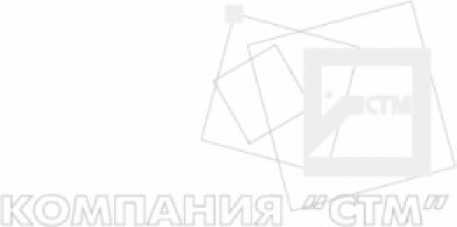 ПризнакКодтовара по ТН ВЭД ЕАЭССтавка импортной пошлины по ЕТТ ЕАЭС, действующая по 31 августа 2015 г. включительноСтавка импортной пошлины по ЕТТ ЕАЭС, действующая с 01 сентября 2015 г.Ставка импортной пошлины по ЕТТ ЕАЭС, действующая с 01 сентября 2015 г.к020610950016,7, но не менее 0,167 евро за кг15, но не менее 0,15 евро за 1 кг15, но не менее 0,15 евро за 1 кгк020610980016,7, но не менее 0,167 евро за кг15, но не менее 0,15 евро за 1 кг15, но не менее 0,15 евро за 1 кгк020630000216,7, но не менее 0,167 евро за кг15, но не менее 0,15 евро за 1 кг15, но не менее 0,15 евро за 1 кг■к020630000416,7, но не менее 0,167 евро за кг15, но не менее 0,15 евро за 1 кг15, но не менее 0,15 евро за 1 кгк020810100016,7, но не менее 0,167 евро за кг15, но не менее 0,15 евро за 1 кг15, но не менее 0,15 евро за 1 кгк020810900016,7, но не менее 0,167 евро за кг15, но не менее 0,15 евро за 1 кг15, но не менее 0,15 евро за 1 кгк020840100016,7, но не менее 0,167 евро за кг15, но не менее 0,15 евро за 1 кг15, но не менее 0,15 евро за 1 кгк020840200016,7, но не менее 0,167 евро за кг15, но не менее 0,15 евро за 1 кг15, но не менее 0,15 евро за 1 кгк020890300016,7, но не менее 0,167 евро за кг15, но не менее 0,15 евро за 1 кг15, но не менее 0,15 евро за 1 кгк03019410007,366к03019490007,366к03019500007,366к03019985007,366к03021110007,25,85,8к03021120007,25,85,8к03021180007,25,85,8к03021300007,25,85,8к03021400007,25,85,8к03021900007,366к0302311000655к0302319000655к0302321000655к0302329000655к03024100006,755к03024200007,366к03024400006,755к03024510007,366к03024530007,366к03024590007,366к03024600007,366к03024700007,366к0302511000877к0302519000877к03025200007,366к03025411007,366к03025415007,366к03025419007,366к03025490007,366к03025500007,366к03025600007,366к03025910007,366к03025920007,366к03025930007,366к03025940007,366к03025990007,366к03027100007,366к03027200007,366к03027300007,366к03027900007,366к03028200007,366к03028300007,366к03028410007,366к03028490007,366к03028510007,366к03028530007,366к03028590007,366■к03028910107,366к03028910207,366к03028910307,366к03028910807,366к03028910907,366к03028921007,366к03028929007,366к03028931007,366к03028939007,366к03028940007,366к03028950007,366к03028960007,366к03028990097,366к03029000009,88,28,2к0303110000877к0303120000877к03031300006,54,84,8к03031410006,54,84,8к03031420006,54,84,8к03031490006,54,84,8к0303311000877к0303313000877к0303319000877к0303330000877к0303395000877к03035310007,366к03035330007,366к03035390007,366к03035410005, но не менее 0,03 евро за кг4, но не менее 0,026 евро за 1 кг4, но не менее 0,026 евро за 1 кгк03035490006, но не менее 0,036 евро за кг4, но не менее 0,026 евро за 1 кг4, но не менее 0,026 евро за 1 кгк03035510007, но не менее 0,035 евро за кг7, но не менее 0,03 евро за 1 кг7, но не менее 0,03 евро за 1 кгк0303553000766к03035590017, но не менее 0,035 евро за кг7, но не менее 0,03 евро за 1 кг7, но не менее 0,03 евро за 1 кгк0303559009766к0303560000766к03035700006,755к0303631000877к0303633000877к0303639000877к0303640000877к0303650000877к0303661100877к0303661200877к0303661300877к0303661900877к0303669000877к0303699000766к0303811000877к03038150007,366к03038160007,366к03038190007,366к0303820000766к0303830000766к0303841000877к0303849000877к0303895500766к0303899001766к0303899008766к03043100007,366к03043200007,366к03043300007,366к03043900007,366к03044100006,755к03044210006,755к03044250007,366к03044290006,755к03044300007,56,36,3■к03044410006,755к03044430007,366к03044490007,56,36,3к03044500007,56,36,3к03044600007,56,36,3к03044910107,366к03044910907,366к03044950007,366к03044990007,56,36,3к03045100007,366к03045200007,366к03045300007,366к03045400007,366к03045500007,366к03045910007,366к03045950006,755к03045990007,366к03047200006,755к03047300006,755к0304810000544к0304821000544к0304829000544к03048350006,755к03049100005,333к03049200005,333к03049390005,333к03049490005,333к03049550005,333к03049560005,333к03049590005,333к03049921005,333к03049929005,333к03049955005,333к03049961005,333к03049965005,333к03049999005,333к0305200000161414к03053100007,366к03053211007,366к03053219006,755к03053290007,366к03053910006,755к03053950007,366к03053990107,366к03053990907,366к030541000015,2, но не менее 3,04 евро за кг12,8, но не менее 2,56 евро за 1 кг12,8, но не менее 2,56 евро за 1 кгк03054200007,56,36,3к03054300005,333к03054410005,333к03054490005,333к03054910005,333к03054920005,333к03054930005,333к03054980105,333к03054980905,333к03055110006,755к03055190006,755к03055930006,755к03055950005,333к03056100006,755к03056200007,56,36,3к0305640000877к0305691000877к0305693000877к03056950006,755к0305698000877к03057110005,333к03057200016,755к03057200095,333к03057900016,755к03057900095,333к0306119000877к03061210006,755к030614050015, но не менее 2,25 евро за кг13, но не менее 1,95 евро за 1 кг13, но не менее 1,95 евро за 1 кгк03061410006,755к03061430006,755к030615100018, но не менее 1,8 евро за кг17, но не менее 1,7 евро за 1 кг17, но не менее 1,7 евро за 1 кгк0306169100655к0306179400655к030619050018, но не менее 1,8 евро за кг17, но не менее 1,7 евро за 1 кг17, но не менее 1,7 евро за 1 кгк030621100018, но не менее 1,8 евро за кг17, но не менее 1,7 евро за 1 кг17, но не менее 1,7 евро за 1 кгк030622300014, но не менее 1,6 евро за кг11, но не менее 1,4 евро за 1 кг11, но не менее 1,4 евро за 1 кгк030624100015, но не менее 2,25 евро за кг13, но не менее 1,95 евро за 1 кг13, но не менее 1,95 евро за 1 кгк030625100018, но не менее 1,8 евро за кг17, но не менее 1,7 евро за 1 кг17, но не менее 1,7 евро за 1 кгк03062631007,366к03062639007,366к03062690007,366к03062791007,366к03062795007,366к03062799007,366к030629050018, но не менее 1,8 евро за кг17, но не менее 1,7 евро за 1 кг17, но не менее 1,7 евро за 1 кгк0307111000877к0307119000877к030719100011,59,89,8к0307199000877к03072100007,366к030729050011,59,89,8к03073110007,56,36,3к0307319000877к030739050011,59,89,8к03073910007,366к03073990007,366к0307411000877к0307419100877к0307419900877к030749050011,59,89,8к03074971006,755к0307510000877к030759050011,59,89,8к030760100011,59,89,8к0307710000877к030779100011,59,89,8к03077990096,755к0307810000877к030789100011,59,89,8к03078990096,755к0307910000877к030799100011,59,89,8к0308110000877к030819100011,59,89,8к03081990006,755к0308210000877к030829100011,59,89,8к03082990006,755к0308301000877к030830300011,59,89,8к03083090006,755к0308901000877к030890300011,59,89,8к03089090006,755к040210110016,71515к040210190016,715к040210910016,715к040210990016,715к040221110016,715к040221170016,715к040221190016,715к040221910016,715к040221990016,715к04022915002017,5к04022919002017,5к04022991002017,5к04022999002017,5к040291100017,516,3к040291300017,516,3к040291510017,516,3к040291590017,516,3к040291910017,516,3к040291990017,516,3к040299100017,516,3к040299310017,516,3к040299390017,516,3к040299910017,516,3к040299990017,516,3к040410020011,710к040410260011,710к040510110016,7, но не менее 0,25 евро за кг15, но не менее 0,22 евро за 1 кгк040510190016,7, но не менее 0,25 евро за кг15, но не менее 0,22 евро за 1 кгк040510300016,7, но не менее 0,25 евро за кг15, но не менее 0,22 евро за 1 кгк040510500016,7, но не менее 0,25 евро за кг15, но не менее 0,22 евро за 1 кгк040520100016,7, но не менее 0,25 евро за кг15, но не менее 0,22 евро за 1 кгк040520300016,7, но не менее 0,25 евро за кг15, но не менее 0,22 евро за 1 кгк040520900016,7, но не менее 0,25 евро за кг15, но не менее 0,22 евро за 1 кгк040590100016,7, но не менее 0,25 евро за кг15, но не менее 0,22 евро за 1 кгк040590900016,7, но не менее 0,133 евро за кг15, но не менее 0,12 евро за 1 кгк040610200216,7, но не менее 0,21 евро за кг15, но не менее 0,19 евро за 1 кгк040610200316,7, но не менее 0,21 евро за кг15, но не менее 0,19 евро за 1 кгк040610200916,7, но не менее 0,21 евро за кг15, но не менее 0,19 евро за 1 кгк040610800016,7, но не менее 0,33 евро за кг15, но не менее 0,3 евро за 1 кгк040620100016,7, но не менее 0,33 евро за кг15, но не менее 0,3 евро за 1 кгк040620900016,7, но не менее 0,33 евро за кг15, но не менее 0,3 евро за 1 кгк040690010016,7, но не менее 0,35 евро за кг15, но не менее 0,3 евро за 1 кгк040690130117,5, но не менее 0,35 евро за кг16, но не менее 0,32 евро за 1 кгк040690130920, но не менее 0,4 евро за кг17,5, но не менее 0,35 евро за 1 кгк040690150016,7, но не менее 0,33 евро за кг15, но не менее 0,3 евро за 1 кгк040690170016,7, но не менее 0,33 евро за кг15, но не менее 0,3 евро за 1 кгк040690180016,7, но не менее 0,33 евро за кг15, но не менее 0,3 евро за 1 кгк040690190016,7, но не менее 0,33 евро за кг15, но не менее 0,3 евро за 1 кгк040690210016,7, но не менее 0,33 евро за кг15, но не менее 0,3 евро за 1 кгк040690230017,5, но не менее 0,35 евро за кг16, но не менее 0,32 евро за 1 кгк040690250017,5, но не менее 0,36 евро за кг16, но не менее 0,32 евро за 1 кгк040690270020, но не менее 0,4 евро за кг17,5, но не менее 0,35 евро за 1 кгк040690290013, но не менее 0,26 евро за кг12, но не менее 0,24 евро за 1 кгк040690320918,3, но не менее 0,37 евро за кг15, но не менее 0,26 евро за 1 кгк040690350020, но не менее 0,4 евро за кг17,5, но не менее 0,35 евро за 1 кгк040690370020, но не менее 0,4 евро за кг17,5, но не менее 0,35 евро за 1 кгк040690390020, но не менее 0,4 евро за кг17,5, но не менее 0,35 евро за 1 кгк040690500013, но не менее 0,26 евро за кг12, но не менее 0,24 евро за 1 кгк040690630020, но не менее 0,4 евро за кг17,5, но не менее 0,35 евро за 1 кгк040690690020, но не менее 0,4 евро за кг17,5, но не менее 0,35 евро за 1 кгк040690730020, но не менее 0,4 евро за кг17,5, но не менее 0,35 евро за 1 кгк040690750020, но не менее 0,4 евро за кг17,5, но не менее 0,35 евро за 1 кгк040690760020, но не менее 0,4 евро за кг17,5, но не менее 0,35 евро за 1 кгк040690780015, но не менее 0,33 евро за кг15, но не менее 0,26 евро за 1 кгк040690790020, но не менее 0,4 евро за кг17,5, но не менее 0,35 евро за 1 кгк040690810020, но не менее 0,4 евро за кг17,5, но не менее 0,35 евро за 1 кгк040690850020, но не менее 0,4 евро за кг17,5, но не менее 0,35 евро за 1 кгк040690860017,5, но не менее 0,35 евро за кг16, но не менее 0,32 евро за 1 кгк040690870015, но не менее 0,35 евро за кг15, но не менее 0,32 евро за 1 кг15, но не менее 0,32 евро за 1 кгк040690880020, но не менее 0,4 евро за кг17,5, но не менее 0,35 евро за 1 кг17,5, но не менее 0,35 евро за 1 кгк040690930017,5, но не менее 0,36 евро за кг16, но не менее 0,32 евро за 1 кг16, но не менее 0,32 евро за 1 кгк040690990113,5, но не менее 0,25 евро за кг12,8, но не менее 0,23 евро за 1 кг12,8, но не менее 0,23 евро за 1 кгк040690990917,5, но не менее 0,35 евро за кг16, но не менее 0,32 евро за 1 кг16, но не менее 0,32 евро за 1 кгк040719900011,71010к040729900011,71010к040790900011,71010к0408112000161515к040819810018,31515к040819890018,31515к040891200017,513,813,8к0408918000131212к040899800011,71010к05119190118,788к05119190208,788к05119190908,788к05119910006,755к06021090008,355к06022090008,355к06023000001199к06024000001199к06029030008,355к06029041008,355к06029045008,355к06029050008,355к06029070008,355к06029099008,355к060390000010, но не менее 0,6 евро за кг7,5, но не менее 0,45 евро за 1 кг7,5, но не менее 0,45 евро за 1 кгк06042011008,355к06042019008,355к06042020008,355к06042040008,355к06042090008,3, но не менее 0,5 евро за кг5, но не менее 0,3 евро за 1 кг5, но не менее 0,3 евро за 1 кгк06049011008,355к06049019008,355к06049091008,355к06049099008,355к070190100011,71010к070190500011,71010к070190900011,71010к070200000111,7, но не менее 0,062 евро за кг10, но не менее 0,053 евро за 1 кг10, но не менее 0,053 евро за 1 кгк070200000611,7, но не менее 0,089 евро за кг10, но не менее 0,053 евро за 1 кг10, но не менее 0,053 евро за 1 кгк070200000711,7, но не менее 0,062 евро за кг10, но не менее 0,053 евро за 1 кг10, но не менее 0,053 евро за 1 кгк070200000911,7, но не менее 0,062 евро за кг10, но не менее 0,053 евро за 1 кг10, но не менее 0,053 евро за 1 кгк070310110011,71010к070310190011,71010к070310900011,71010к070320000011,71010к0703900000151414к070410000013,31111к070420000014,71313к070490100114,71313к070490100914,71313к070610000113,512,812,8к070610000913,512,812,8к0706901000131212к070690300012,31111к0706909001131212к0706909009131212к070700050111,7, но не менее 0,062 евро за кг10, но не менее 0,053 евро за 1 кг10, но не менее 0,053 евро за 1 кгк070700050611,7, но не менее 0,062 евро за кг10, но не менее 0,053 евро за 1 кг10, но не менее 0,053 евро за 1 кгк070700050911,7, но не менее 0,062 евро за кг10, но не менее 0,053 евро за 1 кг10, но не менее 0,053 евро за 1 кгк070930000011,71010к070951000011,71010к070959100011,71010к070959300011,71010к070959900011,71010к070960100111,71010к0709601002107,57,5к070992100011,71010к070992900011,71010к070993100011,71010к070993900011,71010к070999100011,71010к070999200011,71010к070999400011,71010к070999500011,71010к070999600011,71010к070999900011,71010к071010000011,71010к071021000011,71010к071022000011,71010к071040000012,31111к071140000011,71010к071151000011,71010к0711590000131212к0711901000131212к0711903000131212к071190700011,71010к0711908000131212к0711909000131212к071290050012,511,311,3к071290110012,511,311,3к071290190011,71010к071290300011,71010к071290500011,71010к071290900011,71010к0713101000131212к0713109001500к0713109009131212к071320000011,71010к0713310000131212к0713320000131212к071333100011,71010к071333900011,71010к0713340001131212к0713350001131212к0713390001131212к0713400000131212к071350000011,71010к0713600001131212к0713900001131212к071410980912,31111к071430100011,71010к071430900011,71010к071440100011,71010к071440900011,71010к071450100011,71010к071450900011,71010к071490120011,71010к071490180011,71010к071490900011,71010к08081010000,144 евро за кг0,115 евро за 1 кг0,115 евро за 1 кгк08081080010,048 евро за кг0,042 евро за 1 кг0,042 евро за 1 кгк08081080020,048 евро за кг0,042 евро за 1 кг0,042 евро за 1 кгк08081080030,048 евро за кг0,042 евро за 1 кг0,042 евро за 1 кгк08081080050,144 евро за кг0,115 евро за 1 кг0,115 евро за 1 кгк08081080060,084 евро за кг0,076 евро за 1 кг0,076 евро за 1 кгк08081080070,13 евро за кг0,09 евро за 1 кг0,09 евро за 1 кгк08081080080,084 евро за кг0,076 евро за 1 кг0,076 евро за 1 кгк08083010006,755к08083090006,755к08084000006,755к08101000006,75к09012100018,7, но не менее 0,17 евро за кг8, но не менее 0,16 евро за 1 кгк09012100028,7, но не менее 0,17 евро за кг8, но не менее 0,16 евро за 1 кгк09012100088,7, но не менее 0,17 евро за кг8, но не менее 0,16 евро за 1 кгк09012100098,7, но не менее 0,17 евро за кг8, но не менее 0,16 евро за 1 кгк09012200018,7, но не менее 0,17 евро за кг8, но не менее 0,16 евро за 1 кгк09012200028,7, но не менее 0,17 евро за кг8, но не менее 0,16 евро за 1 кгк09012200088,7, но не менее 0,17 евро за кг8, но не менее 0,16 евро за 1 кгк09012200098,7, но не менее 0,17 евро за кг8, но не менее 0,16 евро за 1 кгк090210000116, но не менее 0,39 евро за кг14, но не менее 0,34 евро за 1 кгк090210000916, но не менее 0,32 евро за кг14, но не менее 0,28 евро за 1 кгк090230000116,3, но не менее 0,65 евро за кг14,4, но не менее 0,58 евро за 1 кгк090230000915, но не менее 0,3 евро за кг12,5, но не менее 0,25 евро за 1 кгк10061010001614к100610210011,7, но не менее 0,035 евро за кг10, но не менее 0,03 евро за 1 кгк100610230011,7, но не менее 0,035 евро за кг10, но не менее 0,03 евро за 1 кгк100610250011,7, но не менее 0,035 евро за кг10, но не менее 0,03 евро за 1 кгк100610270011,7, но не менее 0,035 евро за кг10, но не менее 0,03 евро за 1 кгк100610920011,7, но не менее 0,035 евро за кг10, но не менее 0,03 евро за 1 кгк10061094003633,2к100610960011,7, но не менее 0,035 евро за кг10, но не менее 0,03 евро за 1 кгк100620110011,7, но не менее 0,035 евро за кг10, но не менее 0,03 евро за 1 кгк100620150011,7, но не менее 0,035 евро за кг10, но не менее 0,03 евро за 1 кгк100620170011,7, но не менее 0,035 евро за кг10, но не менее 0,03 евро за 1 кгк100620920011,7, но не менее 0,035 евро за кг10, но не менее 0,03 евро за 1 кгк100620940011,7, но не менее 0,035 евро за кг10, но не менее 0,03 евро за 1 кгк100620960011,7, но не менее 0,035 евро за кг10, но не менее 0,03 евро за 1 кгк100620980010, но не менее 0,045 евро за кг10, но не менее 0,03 евро за 1 кгк100630210011,7, но не менее 0,035 евро за кг10, но не менее 0,03 евро за 1 кгк100630230011,7, но не менее 0,035 евро за кг10, но не менее 0,03 евро за 1 кгк100630250011,7, но не менее 0,035 евро за кг10, но не менее 0,03 евро за 1 кгк100630270011,7, но не менее 0,035 евро за кг10, но не менее 0,03 евро за 1 кгк100630420011,7, но не менее 0,035 евро за кг10, но не менее 0,03 евро за 1 кгк100630440011,7, но не менее 0,035 евро за кг10, но не менее 0,03 евро за 1 кгк100630460011,7, но не менее 0,035 евро за кг10, но не менее 0,03 евро за 1 кгк100630480011,7, но не менее 0,035 евро за кг10, но не менее 0,03 евро за 1 кгк100630610011,7, но не менее 0,035 евро за кг10, но не менее 0,03 евро за 1 кгк100630630011,7, но не менее 0,035 евро за кг10, но не менее 0,03 евро за 1 кгк100630650011,7, но не менее 0,035 евро за кг10, но не менее 0,03 евро за 1 кгк100630670011,7, но не менее 0,035 евро за кг10, но не менее 0,03 евро за 1 кгк100630920011,7, но не менее 0,035 евро за кг10, но не менее 0,03 евро за 1 кгк100630940011,7, но не менее 0,035 евро за кг10, но не менее 0,03 евро за 1 кгк100630960011,7, но не менее 0,035 евро за кг10, но не менее 0,03 евро за 1 кгк100630980011,7, но не менее 0,035 евро за кг10, но не менее 0,03 евро за 1 кгк100640000011,7, но не менее 0,035 евро за кг10, но не менее 0,03 евро за 1 кгк110319500011,7, но не менее 0,035 евро за кг10, но не менее 0,03 евро за 1 кгк110320500011,7, но не менее 0,035 евро за кг10, но не менее 0,03 евро за 1 кгк110419910011,7, но не менее 0,035 евро за кг10, но не менее 0,03 евро за 1 кгк11052000006,75к1106201000109к1106209000109к110811000016, но не менее 0,048 евро за кг14, но не менее 0,042 евро за 1 кгк110812000019, но не менее 0,057 евро за кг16, но не менее 0,048 евро за 1 кгк110813000016, но не менее 0,048 евро за кг14, но не менее 0,042 евро за 1 кгк110819100013,3, но не менее 0,04 евро за кг10, но не менее 0,03 евро за 1 кгк110819900013,3, но не менее 0,04 евро за кг10, но не менее 0,03 евро за 1 кгк1401100000119к140120000013,713к140190000013,713к140490000113,713к150110900011,710к150120900011,710к150190000011,710к150210900011,710к150290900011,710к150410100012,311к150410910012,311к150410990012,311к150420100011,710к150420900011,710к150430100012,311к150430900012,311к15100010001312к15100090008,35к15111090023, но не менее 0,09 евро за кг3к15119019023, но не менее 0,09 евро за кг3к15119099023, но не менее 0,09 евро за кг3к15122110001312к15122190001312к151419100013,713к151419900113,7, но не менее 0,12 евро за кг13, но не менее 0,11 евро за 1 кгк151419900913,7, но не менее 0,091 евро за кг13, но не менее 0,087 евро за 1 кгк151499100013,713к151499900113,7, но не менее 0,12 евро за кг13, но не менее 0,11 евро за 1 кгк151499900913,7, но не менее 0,091 евро за кг13, но не менее 0,087 евро за 1 кгк151620910017,515к151620950015,313к15162096011514,3к15162096021514к15162098011312к15162098021312к15162098091614к151710100016,7, но не менее 0,133 евро за кг15, но не менее 0,12 евро за 1 кгк151790100016,7, но не менее 0,133 евро за кг15, но не менее 0,12 евро за 1 кгк151790930016,7, но не менее 0,168 евро за кг15, но не менее 0,15 евро за 1 кгк15180010001615к15211000001312к16010010000,32 евро за кг0,25 евро за 1 кгк16010091000,32 евро за кг0,25 евро за 1 кгк16010099000,32 евро за кг0,25 евро за 1 кгк160210009021,7, но не менее 0,54 евро за кг20, но не менее 0,5 евро за 1 кгк160220100021,7, но не менее 0,542 евро за кг20, но не менее 0,5 евро за 1 кгк160231110021,7, но не менее 0,542 евро за кг20, но не менее 0,5 евро за 1 кгк160231190021,7, но не менее 0,542 евро за кг20, но не менее 0,5 евро за 1 кгк160231300021,7, но не менее 0,542 евро за кг20, но не менее 0,5 евро за 1 кгк160231900021,7, но не менее 0,542 евро за кг20, но не менее 0,5 евро за 1 кгк160232110021,7, но не менее 0,542 евро за кг20, но не менее 0,5 евро за 1 кгк160232190021,7, но не менее 0,54 евро за кг20, но не менее 0,5 евро за 1 кгк160232300021,7, но не менее 0,542 евро за кг20, но не менее 0,5 евро за 1 кгк160232900021,7, но не менее 0,542 евро за кг20, но не менее 0,5 евро за 1 кгк160239210021,7, но не менее 0,542 евро за кг20, но не менее 0,5 евро за 1 кгк160239290021,7, но не менее 0,542 евро за кг20, но не менее 0,5 евро за 1 кгк160239400021,7, но не менее 0,542 евро за кг20, но не менее 0,5 евро за 1 кгк160249110021,7, но не менее 0,542 евро за кг20, но не менее 0,5 евро за 1 кгк160249130021,7, но не менее 0,542 евро за кг20, но не менее 0,5 евро за 1 кгк160249150021,7, но не менее 0,542 евро за кг20, но не менее 0,5 евро за 1 кгк160249190020, но не менее 0,377 евро за кг20, но не менее 0,25 евро за 1 кгк160249500021,7, но не менее 0,542 евро за кг20, но не менее 0,5 евро за 1 кгк160249900021,7, но не менее 0,375 евро за кг20, но не менее 0,25 евро за 1 кгк160250100021,7, но не менее 0,542 евро за кг20, но не менее 0,5 евро за 1 кгк160250310121,7, но не менее 0,475 евро за кг20, но не менее 0,4 евро за 1 кгк160250310921,7, но не менее 0,542 евро за кг20, но не менее 0,5 евро за 1 кгк160250950121,7, но не менее 0,375 евро за кг20, но не менее 0,25 евро за 1 кгк160250950921,7, но не менее 0,542 евро за кг20, но не менее 0,5 евро за 1 кгк160290100021,7, но не менее 0,542 евро за кг20, но не менее 0,5 евро за 1 кгк160290310021,7, но не менее 0,542 евро за кг20, но не менее 0,5 евро за 1 кгк160290510021,7, но не менее 0,542 евро за кг20, но не менее 0,5 евро за 1 кгк160290610021,7, но не менее 0,542 евро за кг20, но не менее 0,5 евро за 1 кгк160290690021,7, но не менее 0,542 евро за кг20, но не менее 0,5 евро за 1 кгк160290720021,7, но не менее 0,542 евро за кг20, но не менее 0,5 евро за 1 кгк160290740021,7, но не менее 0,542 евро за кг20, но не менее 0,5 евро за 1 кгк160290760021,7, но не менее 0,542 евро за кг20, но не менее 0,5 евро за 1 кгк160290780021,7, но не менее 0,542 евро за кг20, но не менее 0,5 евро за 1 кгк160290990021,7, но не менее 0,542 евро за кг20, но не менее 0,5 евро за 1 кгк16041390001312к160510000015, но не менее 2,25 евро за кг13, но не менее 1,95 евро за 1 кгк160530100014, но не менее 1,6 евро за кг11, но не менее 1,4 евро за 1 кгк160530900014, но не менее 1,6 евро за кг11, но не менее 1,4 евро за 1 кгк160540000018, но не менее 1,8 евро за кг17, но не менее 1,7 евро за 1 кгк160551000011,59,8к160552000011,59,8к160553100011,59,8к160553900011,59,8к160554000011,59,8к160555000011,59,8к160556000011,59,8к160557000011,59,8к160558000011,59,8к160559000011,59,8к160561000011,59,8к160562000011,59,8к160563000011,59,8к160569000011,59,8к1701121009256,67 долл, США за 1000 кг250 долларов за 1000 кгк1701129009256,67 долл, США за 1000 кг250 долларов за 1000 кгк1701910011256,67 долл, США за 1000 кг250 долларов за 1000 кгк1701910021256,67 долл, США за 1000 кг250 долларов за 1000 кгк1701910031256,67 долл, США за 1000 кг250 долларов за 1000 кгк17022090000,16 евро за кг0,12 евро за 1 кгк17029071000,184 евро за кг0,161 евро за 1 кгк17029075001614к17029079000,184 евро за кг0,161 евро за 1 кгк17029095001614к170410100013,3, но не менее 0,8 евро за кг10, но не менее 0,6 евро за 1 кгк170410900113,3, но не менее 0,8 евро за кг10, но не менее 0,6 евро за 1 кгк170410900913,3, но не менее 0,42 евро за кг10, но не менее 0,38 евро за 1 кгк170490100016, но не менее 0,2 евро за кг14, но не менее 0,18 евро за 1 кгк170490300014,7, но не менее 0,183 евро за кг12, но не менее 0,15 евро за 1 кгк170490510016, но не менее 0,203 евро за кг14, но не менее 0,18 евро за 1 кгк170490550087к170490610016, но не менее 0,203 евро за кг14, но не менее 0,18 евро за 1 кгк170490650017,3, но не менее 0,19 евро за кг14, но не менее 0,18 евро за 1 кгк170490710016, но не менее 0,203 евро за кг14, но не менее 0,18 евро за 1 кгк170490750017,3, но не менее 0,14 евро за кг16, но не менее 0,13 евро за 1 кгк170490810016, но не менее 0,203 евро за кг14, но не менее 0,18 евро за 1 кгк170490990014,7, но не менее 0,17 евро за кг12, но не менее 0,14 евро за 1 кгк18062095007,56,3к18063100000,4 евро за кг0,3 евро за 1 кгк18063210000,4 евро за кг0,3 евро за 1 кгк18063290000,4 евро за кг0,3 евро за 1 кгк18069011000,44 евро за кг0,36 евро за 1 кгк18069019000,44 евро за кг0,36 евро за 1 кгк18069031000,44 евро за кг0,36 евро за 1 кгк18069039000,44 евро за кг0,36 евро за 1 кгк18069050010,44 евро за кг0,36 евро за 1 кгк18069050020,44 евро за кг0,36 евро за 1 кгк18069050090,44 евро за кг0,36 евро за 1 кгк18069060000,44 евро за кг0,36 евро за 1 кгк18069070000,44 евро за кг0,36 евро за 1 кгк190410100011,710к190410300011,710к190410900011,710к190430000012,311к190490100012,311к190490800012,311к19053111008,7, но не менее 0,12 евро за кг0,11 евро за 1 кгк19053119008,7, но не менее 0,12 евро за кг0,11 евро за 1 кгк190532050012,3, но не менее 0,12 евро за кг11, но не менее 0,11 евро за 1 кгк19053211008,7, но не менее 0,11 евро за кг0,11 евро за 1 кгк19053219008,7, но не менее 0,11 евро за кг0,11 евро за 1 кгк19053291008,7, но не менее 0,11 евро за кг0,11 евро за 1 кгк19053299008,7, но не менее 0,11 евро за кг0,11 евро за 1 кгк190590100011,7, но не менее 0,12 евро за кг10, но не менее 0,1 евро за 1 кгк190590200013, но не менее 0,13 евро за кг12, но не менее 0,12 евро за 1 кгк190590300013, но не менее 0,13 евро за кг12, но не менее 0,12 евро за 1 кгк190590450012,3, но не менее 0,12 евро за кг11, но не менее 0,11 евро за 1 кгк190590550011,7, но не менее 0,117 евро за кг10, но не менее 0,1 евро за 1 кгк190590600012, но не менее 0,12 евро за кг11, но не менее 0,11 евро за 1 кгк190590900011,7, но не менее 0,11 евро за кг10, но не менее 0,095 евро за 1 кгк200190100013,3, но не менее 0,067 евро за кг12,5, но не менее 0,063 евро за 1 кгк200190200013, но не менее 0,065 евро за кг12, но не менее 0,06 евро за 1 кгк200190300013, но не менее 0,065 евро за кг12, но не менее 0,06 евро за 1 кгк200190400013, но не менее 0,065 евро за кг12, но не менее 0,06 евро за 1 кгк200190500013, но не менее 0,058 евро за кг12, но не менее 0,05 евро за 1 кгк200190600013, но не менее 0,065 евро за кг12, но не менее 0,06 евро за 1 кгк200190650013, но не менее 0,065 евро за кг12, но не менее 0,06 евро за 1 кгк200190700013, но не менее 0,065 евро за кг12, но не менее 0,06 евро за 1 кгк200190910013, но не менее 0,065 евро за кг12, но не менее 0,06 евро за 1 кгк200190970213, но не менее 0,065 евро за кг12, но не менее 0,06 евро за 1 кгк200190970911,7, но не менее 0,058 евро за кг10, но не менее 0,05 евро за 1 кгк200210100012,5, но не менее 0,063 евро за кг11,3, но не менее 0,056 евро за 1 кгк200210900012,5, но не менее 0,063 евро за кг11,3, но не менее 0,056 евро за 1 кгк200290110012,3, но не менее 0,062 евро за кг11, но не менее 0,055 евро за 1 кгк200290190012,3, но не менее 0,062 евро за кг11, но не менее 0,055 евро за 1 кгк200290310012,3, но не менее 0,062 евро за кг11, но не менее 0,055 евро за 1 кгк200290390012,3, но не менее 0,062 евро за кг11, но не менее 0,055 евро за 1 кгк200290910012,3, но не менее 0,062 евро за кг11, но не менее 0,055 евро за 1 кгк200290990012,3, но не менее 0,062 евро за кг11, но не менее 0,055 евро за 1 кгк200310200011,710к200310300011,710к20039010001312к200390900012,511,3к200410100012,3, но не менее 0,062 евро за кг11, но не менее 0,055 евро за 1 кгк200410910013, но не менее 0,065 евро за кг12, но не менее 0,06 евро за 1 кгк200410990012,3, но не менее 0,052 евро за кг11, но не менее 0,05 евро за 1 кгк200490100012,3, но не менее 0,062 евро за кг11, но не менее 0,055 евро за 1 кгк200490300012,3, но не менее 0,062 евро за кг11, но не менее 0,055 евро за 1 кгк200490500011,7, но не менее 0,058 евро за кг10, но не менее 0,05 евро за 1 кгк200490910012,3, но не менее 0,062 евро за кг11, но не менее 0,055 евро за 1 кгк200490980011,7, но не менее 0,058 евро за кг10, но не менее 0,05 евро за 1 кгк20051000901312к200540000011,7, но не менее 0,058 евро за кг10, но не менее 0,05 евро за 1 кгк200551000011,7, но не менее 0,058 евро за кг10, но не менее 0,05 евро за 1 кгк200559000011,7, но не менее 0,058 евро за кг10, но не менее 0,05 евро за 1 кгк200560000012,5, но не менее 0,063 евро за кг11,3, но не менее 0,056 евро за 1 кгк200591000011,7, но не менее 0,058 евро за кг10, но не менее 0,05 евро за 1 кгк200599100013, но не менее 0,065 евро за кг12, но не менее 0,06 евро за 1 кгк200599200013, но не менее 0,065 евро за кг12, но не менее 0,06 евро за 1 кгк200599300011,7, но не менее 0,058 евро за кг10, но не менее 0,05 евро за 1 кгк200599400011,7, но не менее 0,058 евро за кг10, но не менее 0,05 евро за 1 кгк200599500011,7, но не менее 0,058 евро за кг10, но не менее 0,05 евро за 1 кгк200599600011,7, но не менее 0,058 евро за кг10, но не менее 0,05 евро за 1 кгк200599900011,7, но не менее 0,058 евро за кг10, но не менее 0,05 евро за 1 кгк2006001000119к20060031001312к200600350011,710к200600380011,710к200600910011,710к20060099001312к200710109011,710к200710919011,710к200710999011,710к200791100011,710к200791300011,710к200791900011,710к20081110009,97,3к20081191009,97,3к20081196009,97,3к20081198009,97,37,3к2008191100107,57,5к200819130011,71010к200819190011,71010к20081991011199к2008199109107,57,5к200819930011,71010к200819950011,71010к200819990012,511,311,3к200820110010,58,38,3к200820190010,58,38,3к200820310010,58,38,3к200820390010,58,38,3к2008205100108,38,3к2008205900108,38,3к2008207100108,38,3к2008207900108,38,3к200820900010,58,38,3к200830110012,31111к200830190012,31111к200830310012,31111к200830390012,31111к200830510012,31111к200830550011,71010к200830590012,31111к200830710012,31111к200830750011,71010к200830790012,31111к200830900112,31111к2008309009131212к200850610011,71010к200850710011,71010к200850790011,71010к2008601900111010к2008605001111010к2008606009111010к200870110012,31111к200870190012,31111к200870310012,31111к200870610011,71010к200870710011,71010к200870790011,71010к200870920011,71010к2008709809121111к200891000011,71010к2008931100966к2008931900966к2008932100966к2008932900966к2008939100966к2008939300966к2008939900766к2008971200108,38,3к2008971400108,38,3к2008971600108,38,3к2008971800108,38,3к2008973200108,38,3к2008973400108,38,3к2008973600108,38,3к2008973800108,38,3к2008975100108,38,3к2008975900108,38,3к2008977200108,38,3к2008977400108,38,3к2008977600108,38,3к2008977800108,38,3к2008979200108,38,3к2008979300108,3к2008979400108,3к2008979600108,3к2008979700108,3к2008979800108,3к200899110096к200899190096к200899210096к200899230096к200899240096к200899280096к200899310076к200899340096к200899360096к200899370096к200899380096к200899400096к200899410096к200899430096к200899450096к200899480096к200899490096к200899510096к200899630096к200899670196к200899670296к200899670896к200899720096к200899780096к200899850096к200899910096к200899990076к200912000111,7, но не менее 0,054 евро за литр10, но не менее 0,046 евро за 1 лк200912000811,7, но не менее 0,054 евро за литр10, но не менее 0,046 евро за 1 лк200919110011,7, но не менее 0,054 евро за литр10, но не менее 0,046 евро за 1 лк200919190811,7, но не менее 0,054 евро за литр10, но не менее 0,046 евро за 1 лк200919910011,7, но не менее 0,054 евро за литр10, но не менее 0,046 евро за 1 лк200919980911,7, но не менее 0,054 евро за литр10, но не менее 0,046 евро за 1 лк200921000911,7, но не менее 0,054 евро за литр10, но не менее 0,046 евро за 1 лк200929110011,7, но не менее 0,054 евро за литр10, но не менее 0,046 евро за 1 лк200929190811,7, но не менее 0,054 евро за литр10, но не менее 0,046 евро за 1 лк200929910011,7, но не менее 0,054 евро за литр10, но не менее 0,046 евро за 1 лк200929990911,7, но не менее 0,054 евро за литр10, но не менее 0,046 евро за 1 лк200931110011,7, но не менее 0,054 евро за литр10, но не менее 0,046 евро за 1 лк200931190011,7, но не менее 0,054 евро за литр10, но не менее 0,046 евро за 1 лк200931510911,7, но не менее 0,054 евро за литр10, но не менее 0,046 евро за 1 лк200931590911,7, но не менее 0,054 евро за литр10, но не менее 0,046 евро за 1 лк200931910911,7, но не менее 0,054 евро за литр10, но не менее 0,046 евро за 1 лк200931990911,7, но не менее 0,054 евро за литр10, но не менее 0,046 евро за 1 лк200939110011,7, но не менее 0,054 евро за литр10, но не менее 0,046 евро за 1 лк200939190811,7, но не менее 0,054 евро за литр10, но не менее 0,046 евро за 1 лк200939310911,7, но не менее 0,054 евро за литр10, но не менее 0,046 евро за 1 лк200939390911,7, но не менее 0,054 евро за литр10, но не менее 0,046 евро за 1 лк200939510011,7, но не менее 0,054 евро за литр10, но не менее 0,046 евро за 1 лк200939550011,7, но не менее 0,054 евро за литр10, но не менее 0,046 евро за 1 лк200939590011,7, но не менее 0,054 евро за литр10, но не менее 0,046 евро за 1 лк200939910011,7, но не менее 0,054 евро за литр10, но не менее 0,046 евро за 1 лк200939950011,7, но не менее 0,054 евро за литр10, но не менее 0,046 евро за 1 лк200939990011,7, но не менее 0,054 евро за литр10, но не менее 0,046 евро за 1 лк200941100111,7, но не менее 0,054 евро за литр10, но не менее 0,046 евро за 1 лк200941100911,7, но не менее 0,054 евро за литр10, но не менее 0,046 евро за 1 лк200941910011,7, но не менее 0,054 евро за литр10, но не менее 0,046 евро за 1 лк200941990011,7, но не менее 0,054 евро за литр10, но не менее 0,046 евро за 1 лк200949110011,7, но не менее 0,054 евро за литр10, но не менее 0,046 евро за 1 лк200949190811,7, но не менее 0,054 евро за литр10, но не менее 0,046 евро за 1 лк200949300011,7, но не менее 0,054 евро за литр10, но не менее 0,046 евро за 1 лк200949910011,7, но не менее 0,054 евро за литр10, но не менее 0,046 евро за 1 лк200949930011,7, но не менее 0,054 евро за литр10, но не менее 0,046 евро за 1 лк200949990911,7, но не менее 0,054 евро за литр10, но не менее 0,046 евро за 1 лк200961100213, но не менее 0,06 евро за литр12, но не менее 0,056 евро за 1 лк200961100713, но не менее 0,06 евро за литр12, но не менее 0,056 евро за 1 лк200961900013, но не менее 0,06 евро за литр12, но не менее 0,056 евро за 1 лк200969110013, но не менее 0,06 евро за литр12, но не менее 0,056 евро за 1 лк200969190013, но не менее 0,06 евро за литр12, но не менее 0,056 евро за 1 лк200969510913, но не менее 0,06 евро за литр12, но не менее 0,056 евро за 1 лк200969590013, но не менее 0,06 евро за литр12, но не менее 0,056 евро за 1 лк200969710013, но не менее 0,06 евро за литр12, но не менее 0,056 евро за 1 лк200969790013, но не менее 0,06 евро за литр12, но не менее 0,056 евро за 1 лк200969900013, но не менее 0,06 евро за литр12, но не менее 0,056 евро за 1 лк200971200113, но не менее 0,06 евро за литр12, но не менее 0,06 евро за 1 лк200979110013, но не менее 0,06 евро за литр12, но не менее 0,06 евро за 1 лк200979190812,3, но не менее 0,057 евро за литр11, но не менее 0,05 евро за 1 лк200981310811,7, но не менее 0,054 евро за литр10, но не менее 0,046 евро за 1 лк200981510011,7, но не менее 0,054 евро за литр10, но не менее 0,046 евро за 1 лк200981590011,7, но не менее 0,054 евро за литр10, но не менее 0,046 евро за 1 лк200981950011,7, но не менее 0,054 евро за литр10, но не менее 0,046 евро за 1 лк200981990011,7, но не менее 0,054 евро за литр10, но не менее 0,046 евро за 1 лк200989360811,7, но не менее 0,054 евро за литр10, но не менее 0,046 евро за 1 лк200989730811,7, но не менее 0,054 евро за литр10, но не менее 0,046 евро за 1 лк200989790811,7, но не менее 0,054 евро за литр10, но не менее 0,046 евро за 1 лк200989860011,7, но не менее 0,054 евро за литр10, но не менее 0,046 евро за 1 лк200989880011,7, но не менее 0,054 евро за литр10, но не менее 0,046 евро за 1 лк200989890011,7, но не менее 0,054 евро за литр10, но не менее 0,046 евро за 1 лк200989960013, но не менее 0,063 евро за литр12, но не менее 0,06 евро за 1 лк200989970011,7, но не менее 0,054 евро за литр10, но не менее 0,046 евро за 1 лк200989990011,7, но не менее 0,054 евро за литр10, но не менее 0,046 евро за 1 лк200990710011,7, но не менее 0,054 евро за литр10, но не менее 0,046 евро за 1 лк200990730011,7, но не менее 0,054 евро за литр10, но не менее 0,046 евро за 1 лк200990790011,7, но не менее 0,054 евро за литр10, но не менее 0,046 евро за 1 лк200990920011,7, но не менее 0,054 евро за литр10, но не менее 0,046 евро за 1 лк200990940011,7, но не менее 0,054 евро за литр10, но не менее 0,046 евро за 1 лк200990950011,7, но не менее 0,054 евро за литр10, но не менее 0,046 евро за 1 лк200990960011,7, но не менее 0,054 евро за литр10, но не менее 0,046 евро за 1 лк200990970011,7, но не менее 0,054 евро за литр10, но не менее 0,046 евро за 1 лк200990980011,7, но не менее 0,054 евро за литр10, но не менее 0,046 евро за 1 лк210111009211,710к210111009311,710к210120200012,311к210120920012,311к210120980012,311к21013011001312к210210310018,516,7к210230000011,710к210310000012,210,8к210320000011,710к21033090001312к2103901000107,5к210390900110,58,3к210390900910,58,3к21041000001312,5к210420009011,710к210500100012,511,3к210500910012,511,3к210500990012,511,3к2106102000107,5к210610800087,5к21069020001,4 евро за литр10к210690300011,59,8к210690510011,59,8к210690550011,59,8к210690590012,511,3к210690920011,710к210690980116, но не менее 0,96 евро за кг14, но не менее 0,84 евро за 1 кгк21069098036,75к210690980511,7, но не менее 0,23 евро за кг10, но не менее 0,2 евро за 1 кг10, но не менее 0,2 евро за 1 кгк22029010010,27 евро за литр0,1 евро за 1 л0,1 евро за 1 лк220290100910,3, но не менее 0,043 евро за литр8, но не менее 0,03 евро за 1 л8, но не менее 0,03 евро за 1 лк220290910011, но не менее 0,051 евро за литр9, но не менее 0,042 евро за 1 л9, но не менее 0,042 евро за 1 лк220290950011, но не менее 0,051 евро за литр9, но не менее 0,042 евро за 1 л9, но не менее 0,042 евро за 1 лк220290990011, но не менее 0,051 евро за литр9, но не менее 0,042 евро за 1 л9, но не менее 0,042 евро за 1 лк22030001000,335 евро за литр0,203 евро за 1 л0,203 евро за 1 лк22030009000,335 евро за литр0,203 евро за 1 л0,203 евро за 1 лк22030010000,335 евро за литр0,203 евро за 1 л0,203 евро за 1 лк220410110016,312,512,5к220410910016,312,512,5к22041093011512,512,5к220410930916,312,512,5к22041094011512,512,5к220410940916,312,512,5к22041096011512,512,5к220410960916,312,512,5к22041098011512,512,5к220410980916,312,512,5к220421060016,314,414,4к220421070016,314,414,4к220421080016,314,414,4к220421090016,314,414,4к220421110016,314,414,4к220421120016,314,414,4к220421130016,314,414,4к220421170016,314,414,4к220421180016,314,414,4к220421190016,314,414,4к220421220016,314,414,4к220421230016,314,414,4к220421240016,314,414,4к220421260016,314,414,4к220421270016,314,414,4к220421280016,314,414,4к220421320016,314,414,4к220421340016,314,414,4к220421360016,314,414,4к220421370016,314,414,4к220421380016,314,414,4к220421420016,314,414,4к220421430016,314,414,4к220421440016,314,414,4к220421460016,314,414,4к220421470016,314,414,4к220421480016,314,414,4к220421620016,314,414,4к220421660016,314,414,4к220421670016,314,414,4к220421680016,314,414,4к220421690016,314,414,4к220421710016,314,414,4к220421740016,314,414,4к220421760016,314,414,4к220421770016,314,414,4к220421780016,314,414,4к220421790016,314,414,4к220421800016,314,414,4к220421810016,314,414,4к220421820016,314,414,4к220421830016,314,414,4к220421840016,314,414,4к220421850016,314,414,4к220421860016,314,414,4к220421870016,314,414,4к220421880016,314,414,4к220421890016,314,414,4к220421900016,314,414,4к220421910016,314,414,4к220421920016,314,414,4к220421930016,314,414,4к220421940016,314,414,4к220421950016,314,414,4к220421960016,314,414,4к220421970016,314,414,4к220421980016,314,414,4к220429100016,314,414,4к22042911011514,414,4к220429110916,314,414,4к22042912011514,414,4к220429120916,314,414,4к22042913011514,414,4к220429130916,314,414,4к22042917011514,414,4к220429170916,314,414,4к22042918011514,414,4к220429180916,314,414,4к22042942011514,414,4к220429420916,314,414,4к22042943011514,414,4к220429430916,314,414,4к22042944011514,414,4к220429440916,314,414,4к22042946011514,414,4к220429460916,314,414,4к22042947011514,414,4к220429470916,314,414,4к22042948011514,414,4к220429480916,314,414,4к22042958011514,414,4к220429580916,314,414,4к22042979011514,414,4к220429790916,314,414,4к22042980011514,414,4к220429800916,314,414,4к22042981011514,414,4к220429810916,314,414,4к22042982011514,414,4к220429820916,314,414,4к22042983011514,414,4к220429830916,314,414,4к22042984011514,414,4к220429840916,314,414,4к22042985011514,414,4к220429850916,314,414,4к22042986011514,414,4к220429860916,314,414,4к22042987011514,414,4к220429870916,314,414,4к22042988011514,414,4к220429880916,314,414,4к22042989011514,414,4к220429890916,314,414,4к22042990011514,414,4к220429900916,314,414,4к22042991011514,414,4к220429910916,314,414,4к22042992011514,414,4к220429920916,314,414,4к22042993011514,414,4к220429930916,314,414,4к22042994011514,414,4к220429940916,314,414,4к22042995011514,414,4к220429950916,314,4к22042996011514,4к220429960916,314,4к22042997011514,4к220429970916,314,4к22042998011514,4к220429980916,314,4к22051010001614к22051090001614к22059010001614к22059090001614к220600100016,314,4к220600310016,314,4к220600390116,314,4к220600390916,314,4к220600510016,314,4к220600590116,314,4к220600810016,314,4к220600890116,314,4к22082012001,67 евро за литр1,5 евро за 1 лк22082014001,67 евро за литр1,5 евро за 1 лк22082026001,67 евро за литр1,5 евро за 1 лк22082027001,67 евро за литр1,5 евро за 1 лк22082029001,67 евро за литр1,5 евро за 1 лк22082040001,67 евро за литр1,5 евро за 1 лк22082062001,67 евро за литр1,5 евро за 1 лк22082064001,67 евро за литр1,5 евро за 1 лк22082086001,67 евро за литр1,5 евро за 1 лк22082087001,67 евро за литр1,5 евро за 1 лк22082089001,67 евро за литр1,5 евро за 1 лк22083011001,6 евро за литр1,4 евро за 1 лк22083019001,67 евро за литр1,5 евро за 1 лк22083030011,6 евро за литр1,4 евро за 1 лк22083030091,67 евро за литр1,5 евро за 1 лк22083041001,6 евро за литр1,4 евро за 1 лк22083049001,67 евро за литр1,5 евро за 1 лк22083061001,6 евро за литр1,4 евро за 1 лк22083069001,67 евро за литр1,5 евро за 1 лк22083071001,6 евро за литр1,4 евро за 1 лк22083079001,67 евро за литр1,5 евро за 1 лк22083082001,6 евро за литр1,4 евро за 1 лк22083088001,67 евро за литр1,4 евро за 1 лк22084011001,67 евро за литр1,5 евро за 1 лк22084031001,67 евро за литр1,5 евро за 1 лк22084039001,67 евро за литр1,5 евро за 1 лк22084051001,67 евро за литр1,5 евро за 1 лк22084091001,67 евро за литр1,5 евро за 1 лк22084099001,67 евро за литр1,5 евро за 1 лк22085011001,67 евро за литр1,5 евро за 1 лк22085019001,67 евро за литр1,5 евро за 1 лк22085091001,67 евро за литр1,5 евро за 1 лк22085099001,67 евро за литр1,5 евро за 1 лк22086011001,67 евро за литр1,5 евро за 1 лк22086019001,67 евро за литр1,5 евро за 1 лк22086091001,67 евро за литр1,5 евро за 1 лк22086099001,67 евро за литр1,5 евро за 1 лк22087010001,67 евро за литр1,5 евро за 1 лк22087090001,67 евро за литр1,5 евро за 1 лк22089011001,67 евро за литр1,5 евро за 1 лк22089019001,67 евро за литр1,5 евро за 1 лк22089033001,67 евро за литр1,5 евро за 1 лк22089038001,67 евро за литр1,5 евро за 1 лк22089041001,67 евро за литр1,5 евро за 1 лк22089045001,67 евро за литр1,5 евро за 1 лк22089048001,67 евро за литр1,5 евро за 1 лк22089054001,67 евро за литр1,4 евро за 1 лк22089056011,67 евро за литр1,4 евро за 1 лк22089056021,6 евро за литр1,4 евро за 1 л1,4 евро за 1 лк22089056081,67 евро за литр1,5 евро за 1 л1,5 евро за 1 лк22089069011,67 евро за литр1,5 евро за 1 л1,5 евро за 1 лк22089069091,67 евро за литр1,5 евро за 1 л1,5 евро за 1 лк22089071001,67 евро за литр1,5 евро за 1 л1,5 евро за 1 лк22089075001,67 евро за литр1,4 евро за 1 л1,4 евро за 1 лк22089077011,67 евро за литр1,4 евро за 1 л1,4 евро за 1 лк22089077021,6 евро за литр1,4 евро за 1 л1,4 евро за 1 лк22089077081,67 евро за литр1,5 евро за 1 л1,5 евро за 1 лк22089078011,67 евро за литр1,5 евро за 1 л1,5 евро за 1 лк22089078091,67 евро за литр1,5 евро за 1 л1,5 евро за 1 лк230910110015, но не менее 0,12 евро за кг12,5, но не менее 0,1 евро за 1 кг12,5, но не менее 0,1 евро за 1 кгк230910130015, но не менее 0,12 евро за кг12,5, но не менее 0,1 евро за 1 кг12,5, но не менее 0,1 евро за 1 кгк230910150015, но не менее 0,12 евро за кг12,5, но не менее 0,1 евро за 1 кг12,5, но не менее 0,1 евро за 1 кгк230910190015, но не менее 0,12 евро за кг12,5, но не менее 0,1 евро за 1 кг12,5, но не менее 0,1 евро за 1 кгк230910310015, но не менее 0,12 евро за кг12,5, но не менее 0,1 евро за 1 кг12,5, но не менее 0,1 евро за 1 кгк230910330015, но не менее 0,12 евро за кг12,5, но не менее 0,1 евро за 1 кг12,5, но не менее 0,1 евро за 1 кгк230910390015, но не менее 0,12 евро за кг12,5, но не менее 0,1 евро за 1 кг12,5, но не менее 0,1 евро за 1 кгк230910510015, но не менее 0,12 евро за кг12,5, но не менее 0,1 евро за 1 кг12,5, но не менее 0,1 евро за 1 кгк230910530015, но не менее 0,12 евро за кг12,5, но не менее 0,1 евро за 1 кг12,5, но не менее 0,1 евро за 1 кгк230910590015, но не менее 0,12 евро за кг12,5, но не менее 0,1 евро за 1 кг12,5, но не менее 0,1 евро за 1 кгк230910700015, но не менее 0,12 евро за кг12,5, но не менее 0,1 евро за 1 кг12,5, но не менее 0,1 евро за 1 кгк230910900015, но не менее 0,12 евро за кг12,5, но не менее 0,1 евро за 1 кг12,5, но не менее 0,1 евро за 1 кгк240210000024,8, но не менее 2,48 евро за 1000 шт22,2, но не менее 2,22 евро за 1000 шт22,2, но не менее 2,22 евро за 1000 штк240220100016,7, но не менее 2,33 евро за 1000 шт2 евро за 1000 шт2 евро за 1000 штк240220900016,7, но не менее 2,33 евро за 1000 шт2 евро за 1000 шт2 евро за 1000 штк240290000025, но не менее 2,5 евро за 1000 шт22,5, но не менее 2,25 евро за 1000 шт22,5, но не менее 2,25 евро за 1000 штк240311000016,71515к240319100016,71515к240319900016,71515к28011000008,27,37,3к2811220000322к28151100008,75,55,5к28151200008,75,55,5к28152000007,86,66,6к28153000007,86,66,6к2826300000109,39,3к284910000011,29,39,3к28521000017,76,56,5к29031500007,86,66,6к29053100008,57,87,8к29103000007,86,66,6к291632000176,56,5к291711000076,56,5к29173200007,76,56,5к29181400000,1 евро за кг0,05 евро за 1 кг0,05 евро за 1 кгк29362200017,76,56,5к30012010007,76,56,5к30012090007,76,56,5к30019020007,76,56,5к30019098007,76,56,5к30022000094,722к30023000005,333к30029010007,76,56,5к30029030007,76,56,5к30029050006,755к30029090007,76,56,5к30041000017,744к3004100005644к30041000069,36,56,5к30041000087,76,56,5к30042000019,56,86,8к30042000025,333к3004200003107,57,5к30042000096,555к30043200019,56,86,8к3004320009644к3004390001644к30043900096,755к3004400001107,57,5к30044000096,755к30045000019,56,86,8к3004500002644к30045000056,755к30045000066,755к30045000086,755к30049000016,755к30049000025,333к30049000057,56,36,3к30049000065,333к30049000095,333к30051000006,755к30059010006,755к30059031006,755к30059050006,755к30059099006,755к30062000008,37,47,4к30063000005,333к30064000005,333к30065000007,56,36,3к30066010017,56,36,3к30066010098,37,47,4к30066090008,37,47,4к31010000007,76,56,5к31051000007,76,56,5к31056000007,76,56,5к31059010007,76,56,5к31059091007,76,56,5к31059099007,76,56,5к320910000910,88,68,6к320990000010,88,68,6к330300100010,88,68,6к330300900010,88,68,6к330410000011,69,99,9к330420000011,69,99,9к330430000010,88,68,6к330491000011,69,99,9к330499000010,88,68,6к330510000010,88,68,6к330520000010,88,68,6к330530000011,69,99,9к330590000111,69,99,9к330590000910,88,68,6к330610000010,88,68,6к33062000009,36,56,5к33069000009,36,56,5к330710000010,88,68,6к330720000010,88,68,6к33073000009,36,56,5к33074100009,36,56,5к33074900009,36,56,5к330790000811,69,99,9к34011100019,8 плюс 0,02 евро за кг6,5 плюс 0,018 евро за 1 кг6,5 плюс 0,018 евро за 1 кгк340111000910,88,68,6к340119000010,88,68,6к340120100011,69,99,9к340120900011,69,99,9к340130000011,69,99,9к34021110009,36,56,5к34021190009,36,56,5к340212000011,69,99,9к34021300001199к340219000011,69,99,9к340220200011,69,99,9к340220900011,69,99,9к340290100911,69,99,9к340290900011,69,99,9к340420000012,210,810,8к340490000111,69,99,9к340490000911,69,99,9к340510000012,210,810,8к340520000010,88,68,6к340530000010,88,68,6к340540000010,88,68,6к340590101010,88,68,6к340590109010,88,68,6к340590900010,88,68,6к340600000010,88,68,6к35051010006,7, но не менее 0,04 евро за кг5, но не менее 0,03 евро за 1 кг5, но не менее 0,03 евро за 1 кгк35051050006,7, но не менее 0,04 евро за кг5, но не менее 0,03 евро за 1 кг5, но не менее 0,03 евро за 1 кгк35051090006,7, но не менее 0,034 евро за кг5, но не менее 0,03 евро за 1 кг5, но не менее 0,03 евро за 1 кгк360100000015,513,313,3к360200000015,513,313,3к360300100915,513,313,3к360300900915,513,313,3к360410000015,513,313,3к360490000015,513,313,3к360500000015,513,313,3к360610000015,513,313,3к360690100015,513,313,3к360690900015,513,313,3к370310000914,611,911,9к370320000014,611,911,9к370390000014,611,911,9к38013000001199к38180010001,700к38180090001,700к38231100008,355к3823120000107,57,5к382313000012,210,810,8к3823191000107,57,5к3823193000107,57,5к3823199000107,57,5к38249058005,333к39022000008,37,47,4к39032000007,76,56,5к39039010007,76,56,5к39039020007,76,56,5к39039090007,76,56,5к39045010008,37,47,4к39045090008,37,47,4к39046100008,37,47,4к39046910008,37,47,4к39046920008,37,47,4к39046980008,37,47,4к39049000008,37,47,4к39051200007,76,56,5к39051900007,76,56,5к39052100007,76,56,5к39052900007,76,56,5к39053000007,76,56,5к39059100007,76,56,5к39059910007,76,56,5к39059990106,755к39059990907,76,56,5к39061000007,3, но не менее 0,165 евро за кг6, но не менее 0,148 евро за 1 кг6, но не менее 0,148 евро за 1 кгк39069010007,76,56,5к39069020007,76,56,5к39069030007,76,56,5к39069040007,76,56,5к39069050007,76,56,5к39069060007,76,56,5к39069090097,76,56,5к3907100000644к3907202009644к3907209100644к3907209900644к3907300000544к3907400001544к3907400009644к3907500000544к3907700000544к3907919000544к3907991000544к3907999000544к39081000007,76,56,5к39089000007,76,56,5к39091000007,76,56,5к39092000007,76,56,5к39093000097,76,56,5к39094000007,76,56,5к39095010007,76,56,5к39095090007,76,56,5к39100000087,76,56,5к391110000076,56,5к391190110076,56,5к391190130076,56,5к391190190076,56,5к391190920076,56,5к391190990076,56,5к39140000008,37,47,4к39161000008,37,47,4к39162000008,37,47,4к39169010008,37,47,4к39169050008,37,47,4к39169090008,37,47,4к39171010007,76,56,5к39171090007,76,56,5-39172290006,5+391722900155+39172290096,56,5к39172900097,76,56,5к39173200097,76,56,5к39173300016,755к39173900017,76,56,5к39173900036,755к39173900087,76,56,5к39174000016,755к391810100015,5, но не менее 0,23 евро за кг13,3, но не менее 0,198 евро за 1 кг13,3, но не менее 0,198 евро за 1 кгк391810900015,5, но не менее 0,23 евро за кг13,3, но не менее 0,198 евро за 1 кг13,3, но не менее 0,198 евро за 1 кгк391890000014,4, но не менее 0,23 евро за кг11,6, но не менее 0,198 евро за 1 кг11,6, но не менее 0,198 евро за 1 кгк39199000008,37,47,4к39201023007,76,56,5к39201024007,76,56,5к39201025007,76,56,5к39201028007,76,56,5к39201040007,76,56,5к39201081007,76,56,5к39201089007,76,56,5к39202021097,76,56,5к39202029007,76,56,5к39202080007,76,56,5к39203000097,76,56,5к39204310097,76,56,5к39204390007,76,56,5к3920491001109,99,9к39204910097,76,56,5к39204990007,76,56,5к39205100007,76,56,5к39205910007,76,56,5к39205990007,76,56,5к39206100007,76,56,5к39206212007,76,56,5к39206219037,76,56,5к39206219097,76,56,5к39206290097,76,56,5к39206300007,76,56,5к39206900007,76,56,5к39207100007,76,56,5к39207310008,37,47,4к39207380008,37,47,4к39207910007,76,56,5к39207990008,37,47,4к39209100008,37,47,4к39209200007,76,56,5к39209300007,76,56,5к39209400008,37,47,4к39211200007,76,56,5к39211400007,76,56,5к39211900007,76,56,5+39219010006,56,5-39219010017,7-39219010097,7к39219030007,76,56,5к39219041007,76,56,5к39219043007,76,56,5к39219049007,76,56,5к39219055007,76,56,5к39219060007,76,56,5к39219090007,76,56,5к392210000014,611,911,9к392220000014,611,911,9к392290000014,611,911,9к392321000014,611,911,9к392329100014,611,911,9к392329900014,611,911,9к39233010107,76,56,5к39233010907,76,56,5к392330901014,611,911,9к392330909014,611,911,9к392340100114,611,911,9к392340100214,611,911,9к392340100914,611,911,9к392340900014,611,911,9к392390000013,39,99,9к392410000014,611,911,9+392490000011,911,9-392490000114,6-392490000914,6к392510000014,611,911,9к392520000014,611,911,9к392530000014,611,911,9к392590100014,611,911,9к392590200014,611,911,9+392590800011,911,9-392590800114,6-392590800914,6к392610000014,611,911,9к392620000014,611,911,9+392630000000-39263000010-39263000090к392640000014,611,911,9к392690500014,611,9к392690920014,611,9к39269097017,76,5к3926909708108,8к392690970914,611,9+401110000014, но не менее 3,41 евро за 1 шт-401110000116, но не менее 4,34 евро за штуку-401110000216, но не менее 4,34 евро за штуку-401110000916, но не менее 4,34 евро за штуку+401120100010-401120100111,7-401120100911,7+401120900010-401120900111,7-401120900911,7к40121300011411к401213000916,7, но не менее 2,06 евро за штуку15к401219000016,7, но не менее 2,06 евро за штуку15к40122000011411к401220000918, но не менее 3,72 евро за штуку17, но не менее 2,48 евро за 1 штк401290200016,715к401290300016,715к401290900016,715к401310000912,511,3к40132000001312+40149000000-40149000010-40149000090к40161000018,35к40169300058,35к4016940000109к4016995209109,8к4016995709109,8-401699910010+40169991017,5+401699910910+401699970210+40169997037,5+401699970810-401699970910к40170000018,35к420100000015,212,8к420211100016,715к420211900016,815,2к420212110016,715к420212190016,715к420212500916,715к420212910016,715к420212990016,715к420219100016,715к420219900016,715к420221000016,314,4к420222100016,314,4к420222900016,314,4к42022900001614к420231000016,314,4к420232100016,715к420232900016,715к420239000017,715к420291100017,715к420291800017,715к420292110016,715к420292150017,715к420292190017,715к420292910016,314,4к420292980017,715к420299000017,71515к420329100016,71515к43011000103,733к43011000903,733к43013000003,733к43016000103,733к43016000203,733к43016000603,733к43016000703,733к43016000903,733к43018030003,733к43018050103,733к43018050903,733к43018070103,733к43018070203,733к43018070303,733к43018070403,733к43018070503,733к43018070603,733к43018070713,733к43018070793,733к43018070803,733к43018070913,733к43018070923,733к43018070933,733к43018070943,733к43018070953,733к43018070963,733к43018070973,733к43018070993,733к43019000103,733к43019000203,733к43019000303,733к43019000903,733к4303101010201010к430310109013,31010к430310909013,31010к43039000001512,512,5к4304000000877к440110000111,71010к440110000911,71010к4401210000107,57,5к440122000010,388к440131000011,71010к440139100011,71010к440139900011,71010к44021000008,355к44029000008,355к4403100001109,89,8+44031000049,89,8+44031000081010-440310000910к440320110110,388к440320110210,388к440320190110,388к440320190910,388к440320310110,388к440320310210,388к440320390110,388к440320390910,388к440320910110,388к440320910210,388к440320910310,388к440320910410,388к440320910910,388к440320990110,388к440320990910,38к4403410000107,5к4403491000107,5к4403493500107,5к4403499500107,5к4403993000109,8к440410000011,710к440500000011,710к44072110008,35к44072191008,35к44072199008,35к44072210008,35к44072291008,35к44072299008,35к44072510008,35к44072530008,35к44072550008,35к44072590008,35к44072610008,35к44072630008,35к44072650008,35к44072690008,35к4407271000107,5к4407279100107,5к4407279900107,5к4407281000107,5к4407289100107,5к4407289900107,5к4407291500107,5к4407292000107,5к4407292500107,5к4407294500107,5к4407296100107,5к4407296800107,5к4407298300107,5к4407298500107,5к4407299500107,5к44079200001312к44081015011312к440810150211,710к440810150312,311к440810150412,311к44081015091312к44081091001312к44081093011312к440810930212,311к440810930311,710к44081093091312к44081099011312к440810990212,311к440810990311,710к44081099091312к4408311101109к44083111096,75к4408312101109к440831210964к4408312501109к440831250964к4408313001109к440831300964к4408391501109к44083915096,75к4408392101109к44083921096,75к4408393501109к44083935096,75к4408395501109к44083955096,75к44083970006,75к4408398501109к4408399501109к44083995096,75к44089015011312к44089015021312к440890150311,710к440890150411,710к440890150512,311к440890150612,311к440890150712,311к440890150812,311к44089015099,77к44089035019,77к44089035099,77к44089085011312к44089085021312к440890850311,710к440890850411,710к440890850512,311к440890850612,311к440890850712,311к440890850812,311к44089085099,77к44089095011312к44089095021312к440890950311,710к440890950411,710к440890950512,311к440890950612,311к440890950712,311к440890950812,311к44089095099,77к440910110011,59,8к440929910010,38к4409299900119к441011100015,212,8к4410113000107,5к4410115000107,5к441011900011,59,8к441012100011,59,8к441012900011,59,8к441019000111,59,8к441019000215,212,8к4410190003107,5к441019000811,59,8к441090000011,59,8к4411129000107,5к4411139000107,5к4411141000107,5к4411149000107,5к4411931000107,5к4411939000107,5к4411941000107,5к4411949000107,5к4412100001119к44121000021312к441210000311,710к441210000412,511,3к441210000512,311к44121000061312к441210000912,311к4412311000119к4412319000119к44123210001312к44123290001312к441239000011,710-441294100012,3+441294100111+441294100911к441294900012,311к441299300112,311к441299300212,311к44129930091312к441299400012,311-441299500012,3+441299500111+441299500911к441299850012,311к44130000001312к441400100010,38к441400900010,38к4415101000119к44151090001210,5к441600000011,710к441810100017,616,4к441810500014,712к441810900014,712к441820100016,815,2к44182050001512,5к44182080001411к44184000001512,5к44185000001512,5к44186000001411к441871000015,513,3к44187200001411к44187900001411к44189010001411к44189080001411к441900100011,59,8к441900900011,59,8к442010110011,59,8к442010190011,59,8к442090100011,59,8к442090910011,59,8к442090990011,59,8к44211000001210,5к44219091001210,5к44219098001210,5к460121100014,411,6к460121900014,411,6к460122100014,411,6к460122900014,411,6к460129100014,411,6к460129900014,411,6к46019205001512,5к46019210001512,5к46019290001512,5к46019305001512,5к46019310001512,5к46019390001512,5к46019405001512,5к46019410001512,5к46019490001512,5к46019905001512,5к46019910001411к46019990001411к460211000014,411,6к460212000014,411,6к460219100014,411,6к460219900014,411,6к46029000001512,5к4701001000109,4к4701009000109,4к4702000000107,5к4703210009109к48010000008,35к480210000011,710к4802200000107,5к4802409000107,5-480254000210+48025400087,5-480254000910+48025515007,5-480255150110-480255150910+48025525007,5-480255250110-480255250910к4802553000107,5к4802559000107,5к4802562000107,5к4802568000107,5к4802570000107,5к4802581000107,5к4802589000107,5к4802611501107,5к48026115028,35к4802611508107,5к48026180018,35к4802618009107,5к48026200008,35к48026900008,35к480300100012,511,3к480300390012,511,3к480411110012,511,3к480411150012,511,3к480411190012,511,3к480411900012,511,3к480419120012,511,3к480419190012,511,3к480419300012,511,3к480419900012,511,3к480421100012,511,3к480421900012,511,3к480429100011,710к480429900011,710к480431580011,710к480431800012,511,3к480439510012,511,3к480439580012,511,3к480439800012,511,3к480441910012,511,3к480441980012,511,3к480442000012,511,3к480449000111,710к480449000912,511,3к480451000012,511,3к480452000012,511,3к480459100012,511,3к480459900012,511,3к480511000012,511,3к480512000011,710к480519100011,710к480519900011,710к480524000011,710к480525000011,710к480540000012,511,3к480550000012,511,3к480591000011,710к480592000011,710к480593200011,710к480593800011,710к480610000087к48062000007,56,3к48063000007,56,3к48064010007,56,3к48064090008,35к48070030007,56,3к48070080007,56,3к48081000001614к480840000117,215,8к48084000091614к48089000001614к4809200000119к480990100012,511,3к480990900012,511,3к4810132009107,5к4810142000107,5к48101910001210,5к481092100055к48111000009,77к48114120009,77к48114900009,77к481151000112,511,3к48116000009,77к48119000009,77к481200000011,710к481420000011,7, но не менее 0,22 евро за кг7,5, но не менее 0,11 евро за 1 кгк48162000001312к48169000001312к481710000012,511,3к48172000001312к48173000001312к48181010001512,5к48181090001715,5к481820910012,511,3к481830000012,511,3к481850000012,511,3к48189090096,75к48191000006,75к48192000006,75к481930000287к48194000006,75к481950000087к481960000087к48201010001312к482010300012,511,3к482010500012,511,3к48201090001312к482030000012,511,3к482050000012,511,3к482090000012,511,3к48236100001312к48236910001312к48236990001312к48237010001312к48237090001312к4823904000107,5к4823908594119к482390859512,511,3к482390859612,511,3к4907001010107,5к4907001090107,5к4907009000107,5к490810000011,71010к490890000011,71010к491000000011,71010к4911101001500к49111010098,355к49111090008,355к511111000011,71010к511119100011,71010к511119900011,71010к511120000012,511,311,3к511130100012,511,311,3к511130300011,71010к511130900012,511,311,3к511190100012,511,311,3к511190910012,511,311,3к511190930011,71010к511190990012,511,311,3к511211000011,71010к511219100011,71010к511219900012,511,311,3к511220000011,71010к511230100012,511,311,3к511230300012,511,311,3к511230900012,511,311,3к511290100012,511,311,3к511290910012,511,311,3к511290930012,511,311,3к511290990012,511,311,3к511300000012,511,311,3к520839000012,511,311,3к520842000012,511,311,3к520849000012,511,311,3к520911000012,511,311,3к52091200001312,512,5к520919000012,511,311,3к520921000011,71010к520922000011,71010к520929000011,71010к520931000011,71010к520932000011,71010к520939000011,71010к520941000011,71010к520942000011,71010к520943000011,71010к520949000011,71010к520951000011,71010к520952000011,71010к520959000011,71010к521021000011,71010к521031000011,71010к521039000011,71010к521041000011,71010к521051000011,71010к521119000011,71010к521142000011,71010к521149100011,71010к521149900011,71010к521159000011,71010к521215900012,511,311,3к521221100012,511,311,3к521221900012,511,311,3к521222100012,511,311,3к521222900012,511,311,3к521223100012,511,311,3к521223900012,511,311,3к521224100012,511,311,3к521224900012,511,311,3к521225100012,511,311,3к521225900012,511,311,3к5301100000131212к5301210000131212к5301290000131212к5301300000131212к5402110000161414к54021900006,755к54022000096,755к54023100006,755к54023200006,755к54023400006,755к54023900006,755к54024400006,755к54024500006,755к54024600006,755к54024700006,755к54024800006,755к54024900006,755к54025100006,755к54025200006,755к54025910006,755к54025990006,755к54026100006,755к54026200006,755к54026910006,755к54026990006,755к54031000006,755к54033100006,755к54033200006,755к54033300006,755к54033900006,755к54034100006,755к54034200006,755к54034900006,755к54041100006,755к54041200006,755к54049010006,755к54049090006,755к54050000006,755к54060000006,755к540710001016,71515к540710009015,31313к54072011008,788к54072019008,788к5407440000877к5407520000877к5407720000877к5407940000877+550200400055-55020040016,7-55020040095к5515199000877к5602101100131212к5602101900131212к5602103100131212к5602103800131212к5602109000131212к560221000012,511,311,3к560229000012,511,311,3к560290000012,511,311,3к5607210000131212к5607290000131212к5607410000131212к560749110012,511,311,3к560749190012,511,311,3к560749900012,511,311,3к56075011001312к56075019001312к56075030001312к56075090001312к56079020001210,5к560790900012,210,8к56081120004,833,75к56081180004,833,75к570110100013,8, но не менее 0,42 евро за квадратный метр10,7, но не менее 0,38 евро за 1 м2к570110900013,8, но не менее 0,42 евро за квадратный метр10,7, но не менее 0,38 евро за 1 м2к570190100013,8, но не менее 0,42 евро за квадратный метр10,7, но не менее 0,38 евро за 1 м2к570190900013,8, но не менее 0,42 евро за квадратный метр10,7, но не менее 0,38 евро за 1 м2к570210000013,8, но не менее 0,44 евро за квадратный метр10,7, но не менее 0,41 евро за 1 м2к570220000013,8, но не менее 0,44 евро за квадратный метр10,7, но не менее 0,41 евро за 1 м2к570231100013,8, но не менее 0,44 евро за квадратный метр10,7, но не менее 0,41 евро за 1 м2к570231800013,8, но не менее 0,44 евро за квадратный метр10,7, но не менее 0,41 евро за 1 м2к570232100011,7, но не менее 0,42 евро за квадратный метр0,38 евро за 1 м2к570232900012,9, но не менее 0,431 евро за квадратный метр9,4, но не менее 0,397 евро за 1 м2к570239000012,9, но не менее 0,431 евро за квадратный метр9,4, но не менее 0,397 евро за 1 м2к570241100013,8, но не менее 0,44 евро за квадратный метр10,7, но не менее 0,41 евро за 1 м2к570241900013,8, но не менее 0,44 евро за квадратный метр10,7, но не менее 0,41 евро за 1 м2к570242100010, но не менее 0,333 евро за квадратный метр0,25 евро за 1 м2к570242900010, но не менее 0,333 евро за квадратный метр0,25 евро за 1 м2к570249000013,8, но не менее 0,44 евро за квадратный метр10,7, но не менее 0,41 евро за 1 м2к570250100013,8, но не менее 0,44 евро за квадратный метр10,7, но не менее 0,41 евро за 1 м2к570250310011,7, но не менее 0,42 евро за квадратный метр0,38 евро за 1 м2к570250390011,7, но не менее 0,42 евро за квадратный метр0,38 евро за 1 м2к570250900012,9, но не менее 0,431 евро за квадратный метр9,4, но не менее 0,397 евро за 1 м2к570291000013,8, но не менее 0,44 евро за квадратный метр10,7, но не менее 0,41 евро за 1 м2к570292100012,9, но не менее 0,431 евро за квадратный метр9,4, но не менее 0,397 евро за 1 м2к570292900012,9, но не менее 0,431 евро за квадратный метр9,4, но не менее 0,397 евро за 1 м2к570299000012,9, но не менее 0,431 евро за квадратный метр9,4, но не менее 0,397 евро за 1 м2к570310000013,8, но не менее 0,44 евро за квадратный метр10,7, но не менее 0,41 евро за 1 м2к570320120910, но не менее 0,333 евро за квадратный метр0,25 евро за 1 м2к570320180010, но не менее 0,333 евро за квадратный метр0,25 евро за 1 м2к570330820910, но не менее 0,333 евро за квадратный метр0,25 евро за 1 м2к570330880910, но не менее 0,333 евро за квадратный метр0,25 евро за 1 м2к570390200113,8, но не менее 0,44 евро за квадратный метр10,7, но не менее 0,41 евро за 1 м2к570390200913,8, но не менее 0,438 евро за квадратный метр10,7, но не менее 0,406 евро за 1 м2к570390800013,8, но не менее 0,438 евро за квадратный метр10,7, но не менее 0,406 евро за 1 м2к570410000012,9, но не менее 0,431 евро за квадратный метр9,4, но не менее 0,397 евро за 1 м2к57049000009,3, но не менее 0,3 евро за квадратный метр0,2 евро за 1 м2к570500300012,9, но не менее 0,431 евро за квадратный метр9,4, но не менее 0,38 евро за 1 м2к570500800013,8, но не менее 0,44 евро за квадратный метр10,7, но не менее 0,41 евро за 1 м2к58011000001514к58012100001514к58012200001514к58012300001514к58012600001514к58012700001514к58013100001514к58013200001514к58013300001514к58013600001514к58013700001514к580190100013,310к580190900013,310к58021100001514к58021900001514к58022000001514к58023000001514к58030010001514к58030030001514к58030090001514к58041010001514к58041090001514к58042110001514к5804219000151414к5804291000151414к5804299000151414к5804300000151414к5805000000151414к5806100000151414к5806200000151414к5806310000151414к580632100013,31010к5806329000151414к5806390000151414к5806400000151414к5807101000151414к5807109000151414к5807901000151414к5807909000151414к580810000013,31010к580890000013,31010к580900000013,31010к5810101000151414к5810109000151414к590500100012,511,311,3к590500300012,511,311,3к590500500012,511,311,3к590500700012,511,311,3к590500900012,511,311,3к6001920000877к6001990000877к60063110006,755к60063190006,755к60063210006,755к60063290006,755к60063310006,755к60063390006,755к60063410006,755к60063490006,755к610120100010, но не менее 2,5 евро за кг10, но не менее 2,25 евро за 1 кг10, но не менее 2,25 евро за 1 кгк610120900010, но не менее 2,5 евро за кг10, но не менее 2,25 евро за 1 кг10, но не менее 2,25 евро за 1 кгк610130100010, но не менее 2,5 евро за кг10, но не менее 2,25 евро за 1 кг10, но не менее 2,25 евро за 1 кгк610130900010, но не менее 2,5 евро за кг10, но не менее 2,25 евро за 1 кг10, но не менее 2,25 евро за 1 кгк610190200010, но не менее 2,5 евро за кг10, но не менее 2,25 евро за 1 кг10, но не менее 2,25 евро за 1 кгк610190800010, но не менее 2,5 евро за кг10, но не менее 2,25 евро за 1 кг10, но не менее 2,25 евро за 1 кгк610210900010, но не менее 2,73 евро за кг2,6 евро за 1 кг2,6 евро за 1 кгк610220900010, но не менее 2,73 евро за кг2,6 евро за 1 кг2,6 евро за 1 кгк610310100010, но не менее 2,09 евро за кг10, но не менее 1,88 евро за 1 кг10, но не менее 1,88 евро за 1 кгк610310900010, но не менее 2,09 евро за кг10, но не менее 1,88 евро за 1 кг10, но не менее 1,88 евро за 1 кгк610322000010, но не менее 2,09 евро за кг10, но не менее 1,88 евро за 1 кг10, но не менее 1,88 евро за 1 кгк610323000010, но не менее 2,3 евро за кг2,2 евро за 1 кг2,2 евро за 1 кгк610329000110, но не менее 2,3 евро за кг2,2 евро за 1 кг2,2 евро за 1 кгк610329000910, но не менее 2,09 евро за кг10, но не менее 1,88 евро за 1 кг10, но не менее 1,88 евро за 1 кгк610331000010, но не менее 2,3 евро за кг2,2 евро за 1 кг2,2 евро за 1 кгк610332000010, но не менее 2,3 евро за кг10, но не менее 1,88 евро за 1 кг10, но не менее 1,88 евро за 1 кгк610333000010, но не менее 2,09 евро за кг10, но не менее 1,88 евро за 1 кг10, но не менее 1,88 евро за 1 кгк610339000010, но не менее 2,09 евро за кг10, но не менее 1,88 евро за 1 кг10, но не менее 1,88 евро за 1 кгк610341000010, но не менее 2,09 евро за кг10, но не менее 1,88 евро за 1 кг10, но не менее 1,88 евро за 1 кгк610342000110, но не менее 2,3 евро за кг2,2 евро за 1 кг2,2 евро за 1 кгк610343000110, но не менее 2,09 евро за кг10, но не менее 1,88 евро за 1 кг10, но не менее 1,88 евро за 1 кгк610343000910, но не менее 2,3 евро за кг2,2 евро за 1 кг2,2 евро за 1 кгк610349000110, но не менее 2,09 евро за кг10, но не менее 1,88 евро за 1 кг10, но не менее 1,88 евро за 1 кгк610349000210, но не менее 2,3 евро за кг2,2 евро за 1 кг2,2 евро за 1 кгк610349000910, но не менее 2,09 евро за кг10, но не менее 1,88 евро за 1 кг10, но не менее 1,88 евро за 1 кгк610413000010, но не менее 2,09 евро за кг10, но не менее 1,88 евро за 1 кг10, но не менее 1,88 евро за 1 кгк610419200010, но не менее 2,3 евро за кг2,2 евро за 1 кг2,2 евро за 1 кгк610419900110, но не менее 2,1 евро за кг10, но не менее 1,9 евро за 1 кг10, но не менее 1,9 евро за 1 кгк610419900910, но не менее 2,09 евро за кг10, но не менее 1,88 евро за 1 кг10, но не менее 1,88 евро за 1 кгк610422000010, но не менее 2,09 евро за кг10, но не менее 1,88 евро за 1 кг10, но не менее 1,88 евро за 1 кгк610423000010, но не менее 2,09 евро за кг10, но не менее 1,88 евро за 1 кг10, но не менее 1,88 евро за 1 кгк610429100010, но не менее 2,3 евро за кг2,2 евро за 1 кгк610429900010, но не менее 2,3 евро за кг2,2 евро за 1 кгк610431000010, но не менее 2,3 евро за кг2,2 евро за 1 кгк610432000010, но не менее 2,3 евро за кг2,2 евро за 1 кгк610433000010, но не менее 2,09 евро за кг10, но не менее 1,88 евро за 1 кгк610439000010, но не менее 2,3 евро за кг2,2 евро за 1 кгк610441000010, но не менее 2,3 евро за кг2,2 евро за 1 кгк610442000010, но не менее 2,09 евро за кг10, но не менее 1,88 евро за 1 кгк610443000010, но не менее 2,09 евро за кг10, но не менее 1,88 евро за 1 кгк610444000010, но не менее 2,3 евро за кг2,2 евро за 1 кгк610449000010, но не менее 2,3 евро за кг2,2 евро за 1 кгк610451000010, но не менее 2,3 евро за кг2,2 евро за 1 кгк610452000010, но не менее 2,3 евро за кг2,2 евро за 1 кгк610453000010, но не менее 2,3 евро за кг2,2 евро за 1 кгк610459000010, но не менее 2,3 евро за кг2,2 евро за 1 кгк610461000110, но не менее 2,09 евро за кг10, но не менее 1,88 евро за 1 кгк610461000910, но не менее 2,3 евро за кг2,2 евро за 1 кгк610462000010, но не менее 2,3 евро за кг2,2 евро за 1 кгк610463000010, но не менее 2,3 евро за кг2,2 евро за 1 кгк610469000110, но не менее 2,3 евро за кг2,2 евро за 1 кгк610469000210, но не менее 2,3 евро за кг2,2 евро за 1 кгк610469000910, но не менее 2,09 евро за кг10, но не менее 1,88 евро за 1 кгк610510000010, но не менее 1,83 евро за кг1,75 евро за 1 кгк610520100010, но не менее 1,83 евро за кг1,75 евро за 1 кгк610520900010, но не менее 1,83 евро за кг1,75 евро за 1 кгк610590100010, но не менее 1,83 евро за кг1,75 евро за 1 кгк610590900010, но не менее 1,67 евро за кг10, но не менее 1,5 евро за 1 кгк610610000010, но не менее 1,83 евро за кг1,75 евро за 1 кгк610620000010, но не менее 1,83 евро за кг1,75 евро за 1 кгк610690100010, но не менее 1,83 евро за кг1,75 евро за 1 кгк610690300010, но не менее 1,83 евро за кг1,75 евро за 1 кгк610690500010, но не менее 1,83 евро за кг1,75 евро за 1 кгк610690900010, но не менее 1,83 евро за кг1,75 евро за 1 кгк610711000010, но не менее 1,75 евро за кг1,75 евро за 1 кгк610712000010, но не менее 1,83 евро за кг1,75 евро за 1 кгк610719000010, но не менее 1,83 евро за кг1,75 евро за 1 кгк610721000010, но не менее 1,83 евро за кг1,75 евро за 1 кгк610722000010, но не менее 1,83 евро за кг1,75 евро за 1 кгк610729000010, но не менее 1,83 евро за кг1,75 евро за 1 кгк610791000010, но не менее 1,83 евро за кг1,75 евро за 1 кгк610799000010, но не менее 1,83 евро за кг1,75 евро за 1 кгк610811000010, но не менее 1,83 евро за кг1,75 евро за 1 кгк610819000010, но не менее 1,83 евро за кг1,75 евро за 1 кгк610821000010, но не менее 1,75 евро за кг1,75 евро за 1 кгк610822000010, но не менее 1,83 евро за кг1,75 евро за 1 кгк610829000010, но не менее 1,83 евро за кг1,75 евро за 1 кгк610831000010, но не менее 1,83 евро за кг1,75 евро за 1 кгк610832000010, но не менее 1,83 евро за кг1,75 евро за 1 кгк610839000010, но не менее 1,83 евро за кг1,75 евро за 1 кгк610891000010, но не менее 1,83 евро за кг1,75 евро за 1 кгк610892000010, но не менее 1,83 евро за кг1,75 евро за 1 кгк610899000010, но не менее 1,83 евро за кг1,75 евро за 1 кгк610910000010, но не менее 1,83 евро за кг1,75 евро за 1 кг+61099020001,75 евро за 1 кг-610990200110, но не менее 1,83 евро за кг-61099020091,75 евро за кгк610990900010, но не менее 1,75 евро за кг1,75 евро за 1 кгк611011100010, но не менее 1,67 евро за кг10, но не менее 1,5 евро за 1 кгк611011300010, но не менее 1,75 евро за кг1,75 евро за 1 кгк611011900010, но не менее 1,83 евро за кг1,75 евро за 1 кгк611012100110, но не менее 1,67 евро за кг10, но не менее 1,5 евро за 1 кгк611012100910, но не менее 1,75 евро за кг1,75 евро за 1 кгк611012900110, но не менее 1,67 евро за кг10, но не менее 1,5 евро за 1 кгк611012900910, но не менее 1,75 евро за кг1,75 евро за 1 кгк611019100110, но не менее 1,67 евро за кг10, но не менее 1,5 евро за 1 кгк611019100910, но не менее 1,83 евро за кг1,75 евро за 1 кгк611019900110, но не менее 1,67 евро за кг10, но не менее 1,5 евро за 1 кгк611019900910, но не менее 1,67 евро за кг1,5 евро за 1 кгк611030100010, но не менее 1,83 евро за кг1,75 евро за 1 кгк611030910010, но не менее 1,83 евро за кг1,75 евро за 1 кгк611030990010, но не менее 1,83 евро за кг1,75 евро за 1 кгк611120100010, но не менее 1,37 евро за кг1,3 евро за 1 кгк611120900010, но не менее 1,3 евро за кг1,3 евро за 1 кгк611130100010, но не менее 1,3 евро за кг1,3 евро за 1 кгк611130900010, но не менее 1,3 евро за кг1,3 евро за 1 кгк611190110010, но не менее 1,37 евро за кг1,3 евро за 1 кгк611190190010, но не менее 1,233 евро за кг1,1 евро за 1 кгк611190900010, но не менее 1,233 евро за кг1,1 евро за 1 кгк611211000010, но не менее 1,83 евро за кг1,75 евро за 1 кгк611212000010, но не менее 1,83 евро за кг1,75 евро за 1 кгк611219000010, но не менее 1,83 евро за кг1,75 евро за 1 кгк611220000010, но не менее 1,67 евро за кг10, но не менее 1,5 евро за 1 кгк611231100010, но не менее 1,83 евро за кг1,75 евро за 1 кгк611231900010, но не менее 1,83 евро за кг1,75 евро за 1 кгк611239100010, но не менее 1,83 евро за кг1,75 евро за 1 кгк611239900010, но не менее 1,83 евро за кг1,75 евро за 1 кгк611241100010, но не менее 1,83 евро за кг1,75 евро за 1 кгк611241900010, но не менее 1,83 евро за кг1,75 евро за 1 кгк611249100010, но не менее 1,83 евро за кг1,75 евро за 1 кгк611249900010, но не менее 1,83 евро за кг1,75 евро за 1 кгк611300100016,715к611300900016,715к611420000016,715к611430000016,715к611490000016,715к61152100001312к61152200001312к61152900001312к61153011001312к61153019001312к61153090001312к611595000011,710к611596100011,710к61159691001312к61159699001312к61178080011614к620111000010, но не менее 2,73 евро за кг2,6 евро за 1 кгк620112100010, но не менее 2,5 евро за кг10, но не менее 2,25 евро за 1 кгк620112900010, но не менее 2,5 евро за кг10, но не менее 2,25 евро за 1 кгк620113100010, но не менее 2,5 евро за кг10, но не менее 2,25 евро за 1 кгк620113900010, но не менее 2,5 евро за кг10, но не менее 2,25 евро за 1 кгк620119000010, но не менее 2,5 евро за кг10, но не менее 2,25 евро за 1 кгк620191000010, но не менее 2,73 евро за кг2,6 евро за 1 кгк620192000010, но не менее 2,5 евро за кг10, но не менее 2,25 евро за 1 кгк620193000010, но не менее 2,5 евро за кг10, но не менее 2,25 евро за 1 кгк620199000010, но не менее 2,5 евро за кг10, но не менее 2,25 евро за 1 кгк620211000010, но не менее 2,73 евро за кг2,6 евро за 1 кгк620212100010, но не менее 2,5 евро за кг10, но не менее 2,25 евро за 1 кгк620212900010, но не менее 2,5 евро за кг10, но не менее 2,25 евро за 1 кгк620213100010, но не менее 2,73 евро за кг10, но не менее 2,25 евро за 1 кгк620213900010, но не менее 2,73 евро за кг2,6 евро за 1 кгк620219000010, но не менее 2,5 евро за кг10, но не менее 2,25 евро за 1 кгк620291000010, но не менее 2,73 евро за кг2,6 евро за 1 кгк620292000010, но не менее 2,5 евро за кг10, но не менее 2,25 евро за 1 кгк620293000010, но не менее 2,5 евро за кг10, но не менее 2,25 евро за 1 кгк620299000010, но не менее 2,73 евро за кг2,6 евро за 1 кгк620311000010, но не менее 2,3 евро за кг2,2 евро за 1 кгк620312000010, но не менее 2,1 евро за кг10, но не менее 1,9 евро за 1 кгк620319100010, но не менее 2,3 евро за кг2,2 евро за 1 кгк620319300010, но не менее 2,3 евро за кг2,2 евро за 1 кгк620319900010, но не менее 2,3 евро за кг2,2 евро за 1 кгк620322100010, но не менее 2,1 евро за кг10, но не менее 1,9 евро за 1 кгк620322800010, но не менее 2,1 евро за кг10, но не менее 1,9 евро за 1 кгк620323100010, но не менее 2,3 евро за кг2,2 евро за 1 кгк620323800010, но не менее 2,1 евро за кг10, но не менее 1,9 евро за 1 кгк620329110010, но не менее 2,1 евро за кг10, но не менее 1,9 евро за 1 кгк620329180010, но не менее 2,1 евро за кг10, но не менее 1,9 евро за 1 кгк620329300010, но не менее 2,3 евро за кг2,2 евро за 1 кгк620329900010, но не менее 2,1 евро за кг10, но не менее 1,9 евро за 1 кгк620331000010, но не менее 2,3 евро за кг2,2 евро за 1 кгк620332900010, но не менее 2,3 евро за кг2,2 евро за 1 кгк620333100010, но не менее 1,9 евро за кг10, но не менее 1,88 евро за 1 кгк620333900010, но не менее 2,3 евро за кг2,2 евро за 1 кгк620339110010, но не менее 2,1 евро за кг10, но не менее 1,9 евро за 1 кгк620339190010, но не менее 2,3 евро за кг2,2 евро за 1 кгк620339900010, но не менее 2,3 евро за кг2,2 евро за 1 кгк620341100010, но не менее 2,3 евро за кг2,2 евро за 1 кгк620341300010, но не менее 2,3 евро за кг2,2 евро за 1 кгк620341900010, но не менее 2,09 евро за кг10, но не менее 1,88 евро за 1 кгк620342110010, но не менее 2,3 евро за кг2,2 евро за 1 кгк620342310010, но не менее 2,09 евро за кг10, но не менее 1,88 евро за 1 кгк620342330010, но не менее 2,09 евро за кг10, но не менее 1,88 евро за 1 кгк620342350010, но не менее 2,083 евро за кг10, но не менее 1,875 евро за 1 кгк620342510010, но не менее 2,3 евро за кг2,2 евро за 1 кгк620342590010, но не менее 2,09 евро за кг10, но не менее 1,88 евро за 1 кгк620342900010, но не менее 2,09 евро за кг10, но не менее 1,88 евро за 1 кгк620343110010, но не менее 1,9 евро за кг10, но не менее 1,88 евро за 1 кгк620343190010, но не менее 2,09 евро за кг10, но не менее 1,88 евро за 1 кгк620343310010, но не менее 1,9 евро за кг10, но не менее 1,88 евро за 1 кгк620343390010, но не менее 2,3 евро за кг2,2 евро за 1 кгк620343900010, но не менее 2,3 евро за кг2,2 евро за 1 кгк620349110010, но не менее 1,9 евро за кг10, но не менее 1,88 евро за 1 кгк620349190010, но не менее 2,09 евро за кг10, но не менее 1,88 евро за 1 кгк620349310010, но не менее 2,3 евро за кг2,2 евро за 1 кгк620349390010, но не менее 2,3 евро за кг2,2 евро за 1 кгк620349500010, но не менее 2,3 евро за кг2,2 евро за 1 кгк620349900010, но не менее 2,3 евро за кг2,2 евро за 1 кгк620411000010, но не менее 2,3 евро за кг2,2 евро за 1 кгк620412000010, но не менее 2,3 евро за кг2,2 евро за 1 кгк620413000010, но не менее 2,1 евро за кг10, но не менее 1,9 евро за 1 кгк620419100010, но не менее 2,3 евро за кг2,2 евро за 1 кгк620419900010, но не менее 2,3 евро за кг2,2 евро за 1 кгк620421000010, но не менее 2,3 евро за кг2,2 евро за 1 кгк620422100010, но не менее 2,1 евро за кг10, но не менее 1,9 евро за 1 кгк620422800010, но не менее 2,3 евро за кг10, но не менее 1,9 евро за 1 кгк620423100010, но не менее 2,1 евро за кг10, но не менее 1,9 евро за 1 кгк620423800010, но не менее 2,1 евро за кг10, но не менее 1,9 евро за 1 кгк620429110010, но не менее 2,1 евро за кг10, но не менее 1,9 евро за 1 кгк620429180010, но не менее 2,3 евро за кг2,2 евро за 1 кгк620429900010, но не менее 2,083 евро за кг10, но не менее 1,875 евро за 1 кгк620431000010, но не менее 2,3 евро за кг2,2 евро за 1 кгк620432100010, но не менее 2,3 евро за кг2,2 евро за 1 кгк620432900010, но не менее 2,3 евро за кг2,2 евро за 1 кгк620433100010, но не менее 2,3 евро за кг2,2 евро за 1 кгк620433900010, но не менее 2,3 евро за кг2,2 евро за 1 кгк620439110010, но не менее 2,3 евро за кг2,2 евро за 1 кгк620439190010, но не менее 2,3 евро за кг2,2 евро за 1 кгк620439900010, но не менее 2,3 евро за кг2,2 евро за 1 кгк620441000010, но не менее 2,3 евро за кг2,2 евро за 1 кгк620442000010, но не менее 2,1 евро за кг10, но не менее 1,9 евро за 1 кгк620443000010, но не менее 2,3 евро за кг2,2 евро за 1 кгк620444000010, но не менее 2,3 евро за кг2,2 евро за 1 кгк620449100010, но не менее 2,3 евро за кг2,2 евро за 1 кгк620449900010, но не менее 2,3 евро за кг2,2 евро за 1 кгк620451000010, но не менее 2,3 евро за кг2,2 евро за 1 кгк620452000010, но не менее 2,3 евро за кг2,2 евро за 1 кгк620459100010, но не менее 2,3 евро за кг10, но не менее 1,9 евро за 1 кгк620459900010, но не менее 2,3 евро за кг2,2 евро за 1 кгк620461100010, но не менее 2,3 евро за кг2,2 евро за 1 кгк620461850010, но не менее 2,3 евро за кг2,2 евро за 1 кгк620462310010, но не менее 2,1 евро за кг10, но не менее 1,9 евро за 1 кгк620462330010, но не менее 2,1 евро за кг10, но не менее 1,9 евро за 1 кгк620462390010, но не менее 2,3 евро за кг2,2 евро за 1 кгк620462510010, но не менее 2,3 евро за кг2,2 евро за 1 кгк620462590010, но не менее 2,3 евро за кг2,2 евро за 1 кгк620462900010, но не менее 2,1 евро за кг10, но не менее 1,9 евро за 1 кгк620463110010, но не менее 2,1 евро за кг10, но не менее 1,9 евро за 1 кгк620463180010, но не менее 2,3 евро за кг10, но не менее 1,9 евро за 1 кгк620463310010, но не менее 2,3 евро за кг2,2 евро за 1 кгк620463390010, но не менее 2,3 евро за кг2,2 евро за 1 кгк620463900010, но не менее 2,1 евро за кг10, но не менее 1,9 евро за 1 кгк620469110010, но не менее 2,3 евро за кг2,2 евро за 1 кгк620469180010, но не менее 2,3 евро за кг2,2 евро за 1 кгк620469310010, но не менее 2,3 евро за кг2,2 евро за 1 кгк620469390010, но не менее 2,1 евро за кг10, но не менее 1,9 евро за 1 кгк620469500010, но не менее 2,3 евро за кг2,2 евро за 1 кгк620469900010, но не менее 2,3 евро за кг2,2 евро за 1 кгк620520000010, но не менее 1,83 евро за кг1,75 евро за 1 кгк620590100010, но не менее 1,83 евро за кг1,75 евро за 1 кгк620590800110, но не менее 1,75 евро за кг1,75 евро за 1 кгк620590800910, но не менее 1,83 евро за кг10, но не менее 1,5 евро за 1 кгк620610000010, но не менее 1,83 евро за кг1,75 евро за 1 кгк620620000010, но не менее 1,83 евро за кг1,75 евро за 1 кгк620640000010, но не менее 1,83 евро за кг1,75 евро за 1 кгк620690100010, но не менее 1,83 евро за кг1,75 евро за 1 кгк620690900010, но не менее 1,83 евро за кг1,75 евро за 1 кгк620711000010, но не менее 1,83 евро за кг1,75 евро за 1 кгк620719000010, но не менее 1,83 евро за кг1,75 евро за 1 кгк620721000010, но не менее 1,83 евро за кг1,75 евро за 1 кгк620722000010, но не менее 1,83 евро за кг1,75 евро за 1 кгк620729000010, но не менее 1,83 евро за кг1,75 евро за 1 кгк620791000010, но не менее 1,83 евро за кг1,75 евро за 1 кгк620799100010, но не менее 1,83 евро за кг1,75 евро за 1 кгк620799900010, но не менее 1,83 евро за кг1,75 евро за 1 кгк620811000010, но не менее 1,67 евро за кг1,5 евро за 1 кгк620819000110, но не менее 1,8 евро за кг10, но не менее 1,7 евро за 1 кгк620819000910, но не менее 1,83 евро за кг1,75 евро за 1 кгк620821000010, но не менее 1,83 евро за кг1,75 евро за 1 кгк620822000010, но не менее 1,83 евро за кг1,75 евро за 1 кгк620829000010, но не менее 1,83 евро за кг1,75 евро за 1 кгк620891000010, но не менее 1,83 евро за кг1,75 евро за 1 кгк620892000010, но не менее 1,67 евро за кг1,5 евро за 1 кгк620899000010, но не менее 1,67 евро за кг1,5 евро за 1 кгк620920000010, но не менее 1,67 евро за кг1,5 евро за 1 кгк620930000010, но не менее 1,67 евро за кг1,5 евро за 1 кгк620990100010, но не менее 1,75 евро за кг1,75 евро за 1 кгк620990900010, но не менее 1,75 евро за кг1,75 евро за 1 кгк621010100016,715к621010900016,715к621020000016,715к621030000016,715к621040000016,715к621050000016,715к621111000010, но не менее 1,83 евро за кг1,75 евро за 1 кгк621112000010, но не менее 1,83 евро за кг1,75 евро за 1 кгк621120000010, но не менее 1,83 евро за кг1,75 евро за 1 кгк62113210008,35к621132310010, но не менее 1,55 евро за кг10, но не менее 1,5 евро за 1 кгк621132410010, но не менее 1,83 евро за кг10, но не менее 1,5 евро за 1 кгк621132420010, но не менее 1,55 евро за кг10, но не менее 1,33 евро за 1 кгк621132900010, но не менее 1,55 евро за кг10, но не менее 1,5 евро за 1 кгк621133100096к621133310010, но не менее 1,83 евро за кг1,75 евро за 1 кгк621133410010, но не менее 1,83 евро за кг10, но не менее 1,5 евро за 1 кгк621133420010, но не менее 1,55 евро за кг10, но не менее 1,5 евро за 1 кгк621133900010, но не менее 1,83 евро за кг1,75 евро за 1 кгк621139000010, но не менее 1,83 евро за кг1,75 евро за 1 кгк621142100096к621142310010, но не менее 1,83 евро за кг1,75 евро за 1 кгк621142410010, но не менее 1,83 евро за кг1,75 евро за 1 кгк621142420010, но не менее 1,83 евро за кг1,75 евро за 1 кгк621142900010, но не менее 1,83 евро за кг1,75 евро за 1 кгк621143100096к621143310010, но не менее 1,83 евро за кг1,75 евро за 1 кгк621143410010, но не менее 1,83 евро за кг10, но не менее 1,5 евро за 1 кгк621143420010, но не менее 1,83 евро за кг10, но не менее 1,5 евро за 1 кгк621143900010, но не менее 1,83 евро за кг1,75 евро за 1 кгк621149000110, но не менее 1,83 евро за кг1,75 евро за 1 кгк621149000910, но не менее 1,67 евро за кг1,5 евро за 1 кгк621210100016,715к621210900016,715к621220000018,317,5к621230000018,317,5к621290000016,715к621320000018,317,5к621390000018,317,5к621410000018,317,5к621430000016,715к621440000018,317,5к621490000016,715к621510000018,317,5к621520000018,317,5к621590000018,317,5к62160000001512,5к621710000018,317,5к621790000018,317,5к630110000012,5, но не менее 0,64 евро за кг0,61 евро за 1 кгк630120100018,3, но не менее 0,63 евро за кг17,5, но не менее 0,6 евро за 1 кгк630120900112,5, но не менее 0,64 евро за кг0,61 евро за 1 кгк630120900916,7, но не менее 0,58 евро за кг15, но не менее 0,525 евро за 1 кгк630130100018,3, но не менее 0,63 евро за кг17,5, но не менее 0,6 евро за 1 кгк630130900012,5, но не менее 0,64 евро за кг0,61 евро за 1 кгк630140100018,3, но не менее 0,63 евро за кг17,5, но не менее 0,6 евро за 1 кгк630140900018,3, но не менее 0,63 евро за кг17,5, но не менее 0,6 евро за 1 кгк630190100016,7, но не менее 0,58 евро за кг15, но не менее 0,525 евро за 1 кгк630190900018,3, но не менее 0,63 евро за кг17,5, но не менее 0,6 евро за 1 кгк630210000111,3, но не менее 0,56 евро за кг0,49 евро за 1 кгк630210000916,7, но не менее 0,58 евро за кг15, но не менее 0,53 евро за 1 кгк630221000011,3, но не менее 0,56 евро за кг11,3, но не менее 0,49 евро за 1 кгк630222100016,7, но не менее 0,58 евро за кг15, но не менее 0,53 евро за 1 кгк630222900016,7, но не менее 0,58 евро за кг15, но не менее 0,53 евро за 1 кгк630229100016,7, но не менее 0,58 евро за кг15, но не менее 0,53 евро за 1 кгк630229900012,5, но не менее 0,64 евро за кг0,61 евро за 1 кгк630231000112,5, но не менее 0,64 евро за кг0,61 евро за 1 кгк630231000911,3, но не менее 0,56 евро за кг0,49 евро за 1 кгк630232100012,5, но не менее 0,64 евро за кг0,61 евро за 1 кгк630232900016,2, но не менее 0,58 евро за кг15, но не менее 0,53 евро за 1 кг-630239200016,7, но не менее 0,58 евро за кг+630239200115, но не менее 0,53 евро за 1 кг+630239200915, но не менее 0,525 евро за 1 кгк630239900011,3, но не менее 0,56 евро за кг0,49 евро за 1 кгк630240000016,7, но не менее 0,58 евро за кг15, но не менее 0,53 евро за 1 кгк630251000112,5, но не менее 0,64 евро за кг0,61 евро за 1 кгк630251000911,3, но не менее 0,56 евро за кг0,49 евро за 1 кгк630253100012,5, но не менее 0,64 евро за кг0,61 евро за 1 кгк630253900016,7, но не менее 0,58 евро за кг15, но не менее 0,53 евро за 1 кгк630259100012,5, но не менее 0,64 евро за кг0,61 евро за 1 кгк630259900016,7, но не менее 0,59 евро за кг15, но не менее 0,53 евро за 1 кгк630260000011,3, но не менее 0,56 евро за кг11,3, но не менее 0,49 евро за 1 кгк630291000016,7, но не менее 0,58 евро за кг15, но не менее 0,53 евро за 1 кгк630293100016,7, но не менее 0,58 евро за кг15, но не менее 0,53 евро за 1 кгк630293900012,5, но не менее 0,64 евро за кг0,61 евро за 1 кгк630299100016,7, но не менее 0,58 евро за кг15, но не менее 0,53 евро за 1 кгк630299900011,3, но не менее 0,56 евро за кг0,49 евро за 1 кгк630312000018,3, но не менее 0,63 евро за кг17,5, но не менее 0,6 евро за 1 кгк630319000018,3, но не менее 0,63 евро за кг17,5, но не менее 0,6 евро за 1 кгк630391000012,5, но не менее 0,64 евро за кг0,61 евро за 1 кгк630392100012,5, но не менее 0,64 евро за кг0,61 евро за 1 кгк630392900012,5, но не менее 0,64 евро за кг0,61 евро за 1 кгк630399100018,3, но не менее 0,63 евро за кг17,5, но не менее 0,6 евро за 1 кгк630399900012,5, но не менее 0,64 евро за кг0,61 евро за 1 кгк630411000016,7, но не менее 0,58 евро за кг15, но не менее 0,53 евро за 1 кгк630419100012,5, но не менее 0,64 евро за кг0,61 евро за 1 кгк630419300012,5, но не менее 0,64 евро за кг0,61 евро за 1 кгк630419900012,5, но не менее 0,64 евро за кг0,61 евро за 1 кгк630491000012,5, но не менее 0,64 евро за кг0,61 евро за 1 кгк630492000012,5, но не менее 0,64 евро за кг0,61 евро за 1 кгк630493000012,5, но не менее 0,64 евро за кг0,61 евро за 1 кгк630499000012,5, но не менее 0,64 евро за кг0,61 евро за 1 кг+630533100010-630533100111,7-630533100910+630533900010-630533900111,7-630533900910к630539000087к630612000017,215,8к630619000015,313к630622000016,715к63062900011817к630629000917,215,8к63063000001817к630640000017,215,8к630690000017,215,8к630710100012,5, но не менее 0,64 евро за кг0,61 евро за 1 кгк630710300015,3, но не менее 0,54 евро за кг13, но не менее 0,46 евро за 1 кгк630710900011,7, но не менее 0,59 евро за кг11,7, но не менее 0,53 евро за 1 кгк630790100012,5, но не менее 0,64 евро за кг0,61 евро за 1 кгк630790910012,5, но не менее 0,64 евро за кг0,61 евро за 1 кгк630790990012,5, но не менее 0,64 евро за кг0,61 евро за 1 кгк630800000012,5, но не менее 0,64 евро за кг0,61 евро за 1 кгк630900000016,7, но не менее 0,353 евро за кг15, но не менее 0,18 евро за 1 кг-631010000017,5+631010000117,5+631010000217,5+631010000917к631090000016,715к64011000007,5 плюс 0,55 евро за пару3,8 плюс 0,74 евро за 1 парук64019210007,5 плюс 0,73 евро за пару3,8 плюс 0,74 евро за 1 парук64019290007,5 плюс 0,73 евро за пару3,8 плюс 0,74 евро за 1 парук64019900007,5 плюс 0,73 евро за пару3,8 плюс 0,74 евро за 1 парук64021210007,4 плюс 0,46 евро за пару0,9 плюс 0,17 евро за 1 парук640212900050,34 евро за 1 парук64021900007,4 плюс 0,46 евро за пару0,34 евро за 1 парук64022000007,5 плюс 0,52 евро за пару3,8 плюс 0,43 евро за 1 парук64029110007,5 плюс 0,52 евро за пару3,8 плюс 0,43 евро за 1 парук64029190007,5 плюс 0,52 евро за пару3,8 плюс 0,43 евро за 1 парук64029905007,5 плюс 0,52 евро за пару3,8 плюс 0,43 евро за 1 парук64029910007,4 плюс 0,46 евро за пару0,34 евро за 1 парук64029931007,5 плюс 0,52 евро за пару3,8 плюс 0,43 евро за 1 парук64029939007,5 плюс 0,52 евро за пару3,8 плюс 0,43 евро за 1 парук64029950007,5 плюс 0,52 евро за пару3,8 плюс 0,43 евро за 1 парук64029991007,5 плюс 0,52 евро за пару3,8 плюс 0,43 евро за 1 парук64029993007,5 плюс 0,52 евро за пару3,8 плюс 0,43 евро за 1 парук64029996007,5 плюс 0,52 евро за пару3,8 плюс 0,43 евро за 1 парук64029998007,5 плюс 0,49 евро за пару3,8 плюс 0,39 евро за 1 парук64031200001,75 евро за пару1,63 евро за 1 парук64031900001,75 евро за пару1,15 евро за 1 парук64032000001,75 евро за пару1,63 евро за 1 парук64034000001,75 евро за пару1,25 евро за 1 парук64035105001,75 евро за пару1,5 евро за 1 парук64035111001,75 евро за пару1,5 евро за 1 парук64035115001,75 евро за пару1,63 евро за 1 парук64035119001,75 евро за пару1,63 евро за 1 парук64035191001,75 евро за пару1,63 евро за 1 парук64035195001,75 евро за пару1,63 евро за 1 парук64035199001,75 евро за пару1,63 евро за 1 парук64035905001,75 евро за пару1,5 евро за 1 парук64035911001,75 евро за пару1,63 евро за 1 парук64035931001,75 евро за пару1,63 евро за 1 парук64035935001,75 евро за пару1,5 евро за 1 парук64035939001,75 евро за пару1,63 евро за 1 парук64035950001,75 евро за пару1 евро за 1 парук64035991001,75 евро за пару1,5 евро за 1 парук64035995001,75 евро за пару1,63 евро за 1 парук64035999001,75 евро за пару1,63 евро за 1 парук64039105001,75 евро за пару1,5 евро за 1 парук64039111001,75 евро за пару1,63 евро за 1 парук64039113001,75 евро за пару1,5 евро за 1 парук64039116001,75 евро за пару1,63 евро за 1 парук64039118001,75 евро за пару1,63 евро за 1 парук64039191001,75 евро за пару1,5 евро за 1 парук64039193001,75 евро за пару1,5 евро за 1 парук64039196001,75 евро за пару1,63 евро за 1 парук64039198001,75 евро за пару1,63 евро за 1 парук64039905001,75 евро за пару1,5 евро за 1 парук64039911001,75 евро за пару0,8 евро за 1 парук64039931001,75 евро за пару1 евро за 1 парук64039933001,75 евро за пару1,5 евро за 1 парук64039936001,75 евро за пару1,63 евро за 1 парук64039938001,75 евро за пару1,25 евро за 1 парук64039950001,32 евро за пару0,8 евро за 1 парук64039991001,75 евро за пару1,63 евро за 1 парук64039993001,75 евро за пару1,63 евро за 1 парук64039996001,75 евро за пару1,63 евро за 1 парук64039998001,75 евро за пару1,63 евро за 1 парук64041100005,2, но не менее 0,71 евро за пару5,2, но не менее 0,56 евро за 1 парук64041910005,2, но не менее 0,71 евро за пару0,56 евро за 1 парук64041990005,2, но не менее 0,71 евро за пару5,2, но не менее 0,56 евро за 1 парук64042010005,2, но не менее 0,71 евро за пару0,56 евро за 1 парук64042090005,2, но не менее 0,71 евро за пару5,2, но не менее 0,56 евро за 1 парук64051000014,5, но не менее 0,56 евро за пару0,34 евро за 1 парук64051000095,7, но не менее 0,64 евро за пару3,6, но не менее 0,46 евро за 1 парук64052010004,5, но не менее 0,56 евро за пару0,34 евро за 1 парук64052091004,5, но не менее 0,56 евро за пару0,34 евро за 1 парук64052099004,5, но не менее 0,56 евро за пару0,34 евро за 1 парук64059010004,5, но не менее 0,56 евро за пару0,34 евро за 1 парук64059090005,7, но не менее 0,64 евро за пару3,6, но не менее 0,46 евро за 1 парук65069990101817к65069990201817к65069990301817к65069990401817к65069990501817к65069990601817к650699907016,715к65069990801817к680221000011,710к68022300001312к680291000011,710к680299900013,713к680421000011,710к680422180011,710к680510000011,710к680520000011,59,3-680530000011,7+680530000110+68053000021010+68053000091010к680610000111,71010к680610000812,511,311,3к680620100013,512,812,8к680620900012,511,311,3к680690000013,512,812,8-680710000013+680710000112,812,8+68071000091212к680790000011,71010к680911000013,512,812,8к6809190000131212к6809900000131212к6810190001131212к681019000912,511,311,3к681099000013,71313к681140000911,71010к681189000911,71010к68128090028,355к68129990028,355к6815101000131212к681510900117,215,815,8к6815200000107,57,5к681599000112,511,311,3к681599000913,813,213,2к6901000000181717к6902100000161414к690220100016,815,215,2к690220910016,815,215,2к690220990016,815,215,2к690290000017,215,815,8к690310000016,815,215,2к690320100016,815,215,2к690320900016,815,215,2к690390100017,215,815,8к690390900016,815,215,2к690410000016,71515к690490000016,71515к6905100000181717к6905900000181717к6906000000181717+69079020001212-690790200112-690790200912+69079080001212-690790800112-690790800212-690790800912к6908901100107,57,5к6908902000107,57,5к6908903100107,57,5к6908905100107,57,5к6908909100107,57,5к6908909300107,57,5к6908909900107,57,5к69101000001512,512,5к6910900000161414к691110000016,815,215,2к691190000016,314,414,4к691200100016,71515к691200300016,71515к691200500016,815,215,2к691200900014,71212к691310000016,314,414,4к691390100014,71212к6913909300161414к6913909800161414к691410000016,71515к691490000016,71515к700100100011,71010к700711100912,511,311,3к700711900011,39,49,4к700721200912,511,311,3к70072900001312,512,5к7009100009107,57,5к701020000012,511,311,3к701090100111,71010к701090100913,312,512,5к701090210013,312,512,5к701090310013,312,512,5к701090410013,312,512,5к701090430011,71010к701090450013,71313к701090470011,71010к701090510013,312,512,5к701090530012,511,311,3к701090550013,71313к701090570011,71010к701090610913,312,512,5к701090670011,71010к701090910113,312,512,5к701090910912,511,311,3к701090990113,312,512,5к701090990912,511,311,3к701310000011,71010к701322100011,71010к701322900012,511,311,3к701328100011,71010к701328900012,511,311,3к701333110011,71010к701333190011,71010к701333910012,511,311,3к701333990012,511,311,3к701337100012,511,311,3к701337510011,71010к701337590012,511,311,3к701337910012,511,311,3к701337990012,511,311,3к701341100012,511,311,3к701341900012,511,311,3к701342000012,511,311,3к701349100012,511,311,3к701349910011,71010к701349990011,71010к701391100011,810,110,1к701391900011,810,110,1к701399000012,511,311,3к701610000012,511,311,3к701690100012,511,311,3к701690400912,511,311,3к701690700912,511,311,3к70172000006,755к70179000006,755к7019110000131212к7019120000131212к701931000012,511,311,3к701932000912,511,311,3к701939000812,511,311,3к701940000012,511,311,3к70195100007,56,36,3к70195200007,56,36,3к70195900007,56,36,3к70200005003,300к70200007001412,512,5к702000800012,511,311,3к7101220000151414к71023900001512,512,5к7104100000181717к7104200001181717к7104200009181717к710490000117,616,416,4к710490000917,616,416,4к7105900000181717к710610000016,314,414,4к710691000116,314,414,4к710691000916,314,414,4к710692000016,314,414,4к710700000019,218,818,8к710811000016,314,414,4к710812000116,815,215,2к710812000916,815,215,2к7108131000181717к7108138000181717к7108200001181717к7108200009181717к7109000000181717к711011000114,71212к711011000914,71212к711019100016,71515к711019800116,71515к711019800914,71212к711021000114,71212к711021000914,71212к7110290000181717к7110310000181717к7110390000181717к7110410000181717к7110490000181717к711100000019,218,818,8к7113110000161414к7113190000161414к7114110000181717к711419000016,414,614,6к7115100000181717к7115900000181717к711711000013,8, но не менее 3,5 евро за кг10,6, но не менее 3,25 евро за 1 кг10,6, но не менее 3,25 евро за 1 кгк711719000013,8, но не менее 3,5 евро за кг10,6, но не менее 3,25 евро за 1 кг10,6, но не менее 3,25 евро за 1 кгк711790000013,8, но не менее 3,5 евро за кг10,6, но не менее 3,25 евро за 1 кг10,6, но не менее 3,25 евро за 1 кгк7301100000111010к7301200000111010к730210100011,71010к730210210011,71010к730210230011,71010к730210290011,71010к730210400011,71010к730210500011,71010к730210900011,71010к730240000011,71010к730290000011,71010-73041100037,5-730411000410+73041100057,57,5к730411000813,31010к7304193009107,57,5к730419900913,31010к7304220009107,57,5к7304230009107,57,5к7304240005107,57,5к7304291009107,57,5к7304293009107,57,5к73043120028,355к7304312008107,57,5к73043180018,355к730431800911,71010к730439100011,71010к73043952018,355к730439520911,71010к73043958018,355к730439580911,71010к73043992018,355к7304399209107,57,5к7304399300107,57,5к7304399801107,57,5к73043998098,355+73044100057,57,5+73044100087,57,5-730441000910к730449100011,71010к7304499309107,57,5к7304499509107,57,5к730449990012,511,311,3+73045118001010-730451180110-730451180911,7-730451810010+73045181017,57,5+73045181097,57,5к7304518901107,57,5к730451890912,511,311,3к730459100011,71010к730459320011,71010к730459380011,71010-730459920010+73045992017,57,5+73045992097,57,5к7304599300107,57,5к7304599900107,57,5-730490000010+73049000017,57,5+73049000097,57,5к7305110008107,57,5+73051200001010-730512000110-730512000911,7к730519000012,511,311,3+73052000001010-730520000110-730520000911,7к7305310000107,57,5к730539000011,71010к730590000011,71010к730611100011,71010к730611900011,71010к730619100011,71010к730619900011,71010к730621000011,71010к730629000011,71010к73063011008,355к73063019018,355к730630190911,71010к73063041018,355к730630410911,71010к73063049018,355к730630490911,71010к73063072018,355к730630720911,71010к73063077028,355к7306307708107,57,5к7306308000107,57,5к73064020018,355к73064080028,355к73065020018,355к730650200911,71010к73065080018,355к730650800911,71010к73066110018,355к73066192018,355к73066199018,355к73066910018,355к730669100911,71010к73066990018,355к730669900911,71010к7306900009107,57,5к730711100011,71010к730711900011,71010к730719100011,71010к730719900011,71010к730721000911,71010к73072210001210,510,5к73072290001210,510,5к730723100011,71010к730723900011,71010к730729100811,71010к730729300011,71010к730729900911,71010к730791000011,71010к730792100011,71010к730792900011,71010к730793110011,71010к730793190011,71010к730793910011,71010к730793990011,71010к730799100011,71010к730799300011,71010к730799900911,71010к730820000012,511,311,3к7308300000966к730840100011,71010к7308409000107,57,5к7308905900866к7308909900866к730900300011,71010к730900510011,71010к730900590011,71010к730900900011,71010к73102111091312,512,5к731021190119,32 евро за 1000 шт17,58 евро за 1000 шт17,58 евро за 1000 штк73102119091312,512,5к731021910011,71010к731021990011,71010к7310291000131212к731210490912,511,311,3к731210610912,511,311,3к731210690912,511,311,3+731210810155-73121081025-73121081035к731210810812,511,311,3+731210830155-73121083025-73121083035+731210850155-73121085025-73121085035+731210890155-73121089025-73121089035к731210890812,511,311,3к731210980912,511,311,3к731300000012,511,311,3к731412000012,511,311,3к731414000012,511,311,3к731419000012,511,311,3к731420100012,511,311,3к731420900012,511,311,3к731431000012,511,311,3к731439000012,511,311,3к731441100012,511,311,3к731441900012,511,311,3к731442100012,511,311,3к731442900012,511,311,3к731449000012,511,311,3к731450000012,511,311,3к731512000012,511,311,3к731519000014,514,314,3к731589000012,511,311,3к731700100012,511,311,3к7317002000107,57,5+731700900055-73170090015-73170090095к731812100010,388к731813000010,388к731814100010,388к731815100010,388к731815200010,388к731815300910,388к731815410010,388к731815590010,388к731815610010,388к731815690010,388к731815700910,388к731815810010,388к731815890010,388к731815900910,388к731816100010,388к731816300910,388к731816500010,388к731816910910,388к731816990010,388к731819000910,388к731821000910,388к731822000910,388к731823000910,388к731824000910,388к731829000910,388к731990100012,511,311,3к732010190011,71010к732010900011,71010к732111100011,71010к732111900013,51212к7321900000131212к7322190000107,57,5к7322900001107,57,5к732290000911,39,49,4к73239310001199к73239390001199к732394100011,71010к732394900011,71010к732399100011,71010к732399910011,71010к732399990011,71010к7324100001107,57,5к732410000911,71010к7324210000107,57,5к732429000012,511,311,3к732490000187,57,5к732490000911,71010к732591000012,511,311,3к7326208001107,57,5к732620800912,511,311,3к732690100011,71010к732690300011,71010к732690400011,71010к732690500011,71010к732690600011,71010к732690700011,71010к73269091091199к732690930911,71010к732690950011,71010к7503009000322к75081000008,355к75089000098,355к760410900014,71212к760421000014,71212к760429900014,71212к7606111000161414к7606119100161414к760611930017,516,316,3к7606119900161414к760612200117,516,316,3к7606122002161414к760612920117,516,316,3к7606129309161414к7606129900161414к7606910000161414к7606920000161414к7607111109161414к7607111909161414к7607119000161414к7607191000161414к760719900116,71515к7607199009161414к7607201000161414к7607209000161414к7608100001141111к760810000914,71212к7608202001141111к760820200914,71212к7608208104141111к76082081081288к7608208903141111к76082089071288к7610100000161414к761090100016,815,215,2к76109090001512,512,5к761290900110,7, но не менее 16,13 евро за 1000 шт13,2 евро за 1000 шт13,2 евро за 1000 штк76151010001199к810196000012,31111к810199100012,31111к810295000012,31111к810296000012,31111к810299000012,31111к810411000010,58,38,3к810520000911,71010к810600100011,71010к810600900011,71010к810720000011,59,89,8к810790000011,71010к811010000010,58,38,3к811090000010,58,38,3к811251000012,511,311,3к811259000012,511,311,3к811292100012,511,311,3к811292310012,511,311,3к811292810012,511,311,3к811292890012,511,311,3к811292910012,511,311,3к811299200112,511,311,3к811299300012,511,311,3к811299700112,511,311,3к8113002000131212к8113009000131212к82011000001199к82013000001199к82014000001099к82015000001199к82016000001199к820190000113,71313к82019000091199к8202390000322к8202910000322к8202992000322к8202998000322к82031000001099-820320000010+820320000199+82032000091010к82033000001099к82034000001099к8207201000322к8207209000322к8210000000151414к82119200001199к821193000010,58,38,3к8212109000151414к8212900000151414к821420000014,71212к8301100000181717к830120000915,31313к830140110016,815,215,2к830140190016,815,215,2к830140900016,815,215,2к8301500000181717к8301600009181717к8301700000181717к830230000917,215,815,8к83024110001512,512,5к83024150001512,512,5к83024190001512,512,5к830250000016,815,215,2к8302600009161414к830300400015,212,812,8к830300900015,212,812,8к8304000000181717к8305100000181717к830520000017,215,815,8к8305900000181717к830610000017,616,416,4к8306210000181717к83062900011817к83062900091715,5к83063000001817к83071000091512,5к8307900001105к83079000091512,5к83082000001817к83100000001817к831110000114,712к83111000091817к83112000001817к83113000001817к83119000001817к8402110009109,4к8402120009109,4к8402191009107,5к8402199009107,5к8402900009107,5к840310100011,710к840310900011,710к84039010001312к84039090001312к84069010007,56,3к84071000016,75к84089027016,75к84089041016,75к84089043016,75к84089045016,75к84089047016,75к84089061016,75к84089081016,75к84111100015,33к84111210015,33к84111230036,75к84111230056,75к84111230086,75к84111280026,75к841122200273к841122200473к841122800173к84118220086,75к84118260085,33к84118280018,35к84119100086,75к84119900996,75к84121000018,35к84122120018,35к84122120098,77к84122180088,77к84122920098,35к84122981018,35к84122981098,35-841280800010+84128080017,5+841280800910-841290200010+84129020017,5+841290200910к841290400897,5-841290800010+84129080017,5+841290800910к84143020048,35к8418102002105к841810200813,310к8418108002105к841810800817,215,8к841821590014,712к841821990014,712к84183020021411к841830200816,815,2к84183080021411к841830800816,815,2к84184020021411к841840200816,715к84184080021411к841840800813,310к841850110016,815,2к84185019001614к84185090011614к841850900916,815,2к841861001911,39,4-841861009010+84186100917,5+84186100997,5к84186900028,35к841869000811,710к841891000016,414,7к841899100112,511,3к841899100912,511,3к841899900012,511,3к84191100006,75к84213980024,72к842310100087к842310900087к84248130006,75к8426200000109,8к84264100078,35к8426490091109к84281020026,75к84291100107,55к8429190009107,5к842920009996к8429401000107,5к8429403000107,5к8429409000107,5к8430200000108+84433199000-84433199010-84433199090к84433230001,70к84433291011,70+84433293000-84433293011,7-84433293091,7к84433910011,70+84433931000-84433931013,3-84433931091,7+84439910000-84439910010-84439910090+84439990000-84439990010-84439990090к84479000015,33к845011110011,710к845011190011,710к845011900011,710к845012000011,710к845420000011,710к84553031096,75к84553039096,75к84571010087,56,3к8457109009109к84581120097,56,3к84581141097,56,3к84581149097,56,3к84581180007,56,3к8458190000109,8к84589120088,88,1к8458990009109,8к84591000008,78к8459210000109,8к84593100007,56,3к8459401009109,8к8459409000109,8к8460190000109,8к8460211100107,5к8460211500107,5к84602190087,56,3к8460390000109,8к846040100087к846040900087к8460901000109,8к8460909008109,8к84614011026,75к8461401109107,5к84614019006,75к84614031006,75к84614039006,75к84614071006,75к84614079006,75к84614090006,75к84622110038,57,8к84622110098,57,8к84622180028,57,5к84622180078,57,5к8462291000109к8462299100109к8462299800109к84623999008,78к8462419009107,5к8462491000109к8462499000109к8462992009109,8к8467111000109,8к8467119000109,8к8467190000109,8к8467810000109,8к8467890000109,8к8467920000109,8к84690010003,30+84701000000-84701000010-84701000095к847021000050к847029000050к847030000050к84705000016,70к84705000096,70к847090000050+84714100000-84714100010-84714100092+84732910000-84732910015-84732910090+84732990000-84732990015-84732990090-84733020010+84733020080-84733020090+84733080000-84733080010-84733080090+84735020000-84735020010-84735020090+84735080000-84735080010-84735080090к8481100500109к8481101908109,8к8481109909109к8481201009109,8к8481209009109к8481309108109к8481309909109к8481409009109к84818011009,77к84818019009,77к8481804000109к8481805990109к8481806390109,4к8481806900109к8481807100109к8481807399107,5к8481808199109к8481809908109к848190000096к84862090043,30к84863090011,70к848640000350к848690900250к84869090031,70к850110100912,511,3к85011091001312к85011093001312к850110990012,311к850120000912,311к850132000212,311к850140200412,311к850152900212,511,3к850421000010,38к850422100010,38к85043121011411к850431210915,212,8к85043129011411к850431290915,212,8к85043180021411к850431800815,212,8к85043200018,35к85043200021312к850432000911,39,4к8504330001107,5к850433000911,39,4к85043400001210,5к850440300150к85044055003,30+85044082000-85044082010-85044082020-85044082053,3-85044082085-85044082090к85044084003,30к85044088003,330+85044090000-85044090010-85044090023,3-85044090083,3к850519100012,511,3к850520000011,710к85059020091210,5к850590500011,710к8506101100108-850610180010+85061018018+85061018099,8к8506109100109,8-850610980010+85061098018+85061098099,8к8506300000109,8к8506400000109,8к8506501000109,8к8506503000109,8к8506509000109,8к8506600000109,8к8506800500109,8к8506808000109,8к8506900000109,8к850710200310, но не менее 2,2 евро за штуку10, но не менее 1,95 евро за 1 штк850710200911,7, но не менее 2,57 евро за штуку10, но не менее 2,2 евро за 1 штк85071080099,3, но не менее 2,86 евро за штуку2,86 евро за 1 шт+85111000037,5-851110000810+851110000910+85112000027,5+851120000810-851120000910к8511400008107,5+85115000037,5+85115000087,5-851150000910+85118000027,5+85118000087,5-851180000910к851230100987к851230900987к851629100011,710к8516295000109к8516299100109к8516299900109-851631000010+85163100019,8+851631000910к8516320000108к85165000001514к8516710000108,5к85168020018,35к85171100003,30к85171800003,30к85176910001,70к85176920001,70к85176931001,70к85176939001,70к85176990001,70к85177011003,300к85177015003,300к85177019003,300к85181030093,300к85182930093,300к85183020003,300к85184030013,300к85184080098,88,18,1к85189000013,300к85189000023,300к8519201000107,57,5к8519500000500к851981150010,388к8519812100109,89,8к851981250011,59,89,8к85198195018,355к851981950912,511,311,3к85198990018,355к8521102000107,57,5-852110950010+85211095017,57,5+85211095091010к85229030001,700к85229041001,700к85229049001,700к85229070001,700к85229080001,700к8523291501500к8523291502500к8523291503500к8523291504500к8523291505500к8523291506500к8523291507500к8523291508500к85232915091,700к8523293101500к8523293102500к8523293109500к8523293301500к8523293302500к8523293303500к8523293304500к8523293305500к8523293306500к8523293307500к8523293308500к8523293905131010к852329390612,61010к8523299000500к8523411000500к8523413000500к8523419000500к8523492500500к8523494500500к8523495100107,57,5к8523495900107,57,5к8523499101500к8523499109500к8523499300500к8523511000500к8523519101500к8523519109500к8523519300500к85235290011,700к85235290093,300к852359100050к852359910150к85235991091,70к85235993001,70к85235999001,70к852380100050к852380910150к852380910950к852380930050к85256000093,30к85269200086,75к85284910096,75к85284980096,75к85285910096,75к85285940096,75к85285980096,75к85286910006,670к85286991001512,5к85286999091411к852871110014,1711,25к85287113006,670к852871190014,1711,25к852871900013,3310к852872200913,3, но не менее 34 евро за штуку10, но не менее 25,5 евро за 1 штк852872300113,3, но не менее 14 евро за штуку10, но не менее 10,5 евро за 1 штк852872300213,3, но не менее 18,67 евро за штуку10, но не менее 14 евро за 1 штк852872300313,3, но не менее 22,67 евро за штуку10, но не менее 17 евро за 1 штк852872300913,3, но не менее 56 евро за штуку10, но не менее 42 евро за 1 штк8528724000128к8528726000128к8528728000128к85287300001817к85291011003,30к85291031003,30к85291039003,30к85291065003,30к85291069093,30к85291080003,30к85291095003,30к85299020013,30к85299092093,30к85299097001,70+85312020000-85312020013,3-85312020095+85312040000-85312040013,3-85312040095+85312095000-85312095013,3-85312095095к853180200050+85318095000-85318095010-85318095095к853190200050+85319085000-85319085015-85319085020-85319085085к85321000003,30к85322100003,30к85322200003,30к85322300003,30к85322400003,30к85322500003,30к85322900003,30к85323000003,30к85329000003,30к853310000050к853321000050к853329000050к853331000050к853339000050+85334010000-85334010010-85334010095к853340900050к853390000050+85340011000-85340011010-85340011095к853400190050к853400900050к853510000011,710к853521000011,710к853529000011,710к8535301000119к853530900911,710к853540000012,311к853590000911,710к853630100011,710к853630300011,710к853630900011,710к853649000012,311к853650030050к853650050050к853650070050к8536501109107,5к8536501509107,5к8536501907107,5к8536508000107,5к853661100011,710к8536619000108к85366910003,30к85366930003,30к853670000114,611,9к853670000311,710к853690010097,5+85369010000-85369010010-85369010093,3к85369020003,30+85371091000-85371091010-85371091090к85389011001,70к853910000913,3, но не менее 0,037 евро за штуку12,5к853921300915, но не менее 0,033 евро за штуку12,5к85392210001817к85392290001817к853929300912,510к853931100012,511,3к853931900012,511,3к853932200912,512к853932900012,512к85394900001817к85402010009,78к85402080009,78к85404000009,78к85406000009,78к85407100009,78к85407900019,78к85408100009,78к85408900009,78к85409900009,78к85411000013,30к85411000093,30к85412100003,30к85412900003,30к85413000093,30к85414010003,30+85414090000-85414090010-85414090093,3к85415000003,30к85416000003,30к85419000003,30к85423110093,30+85423190100-85423190110-85423190123,3-85423190193,3+85423190900-85423190913,3-85423190920-85423190983,3к85423231003,30к85423239003,30к85423255003,30к85423261003,30к85423269003,30к85423275003,30+85423290000-85423290011,7-85423290093,3+85423300000-85423300013,3-85423300093,3к85423910003,30+85423990100-85423990113,3-85423990120-85423990193,3+85423990900-85423990910-85423990993,3к85429000003,30к85437010001,70к85437050016,75+85439000000-85439000011,7-85439000090к854411900013,310к85441900011514,4к854419000916,715+85442000003-85442000013-85442000093к854430000714,712к854442100050к854442900714,712к854449200050к85444991011512,5к854449910811,710к85444993091512,5к854460100014,712к854460900914,712к8544700000500к85451100828,355к854511008911,59,89,8к85472000096,755к85489020001,700к86011000008,788к86029000008,788к860900900911,71010к870110000012,511,311,3к870120101811,71010к870120901712,511,311,3к8701300009107,57,5к870190200011,71010к870190250011,71010к870190310011,71010к870190350011,71010к870190390911,71010к870190900012,511,311,3к8702101193161414к8702101199161414к870210192811,71010к8702109199161414к870210992311,71010к870210992411,71010к870210992811,71010к870290119016,71515к8702903190181717к870290392311,71010к870290392411,71010к870290392811,71010к8702903993232222к8702903994232222к8702903998232222к870324109120,7, но не менее 1,95 евро за 1 куб,см объема18,6, но не менее 1,75 евро за 1 см3 объема18,6, но не менее 1,75 евро за 1 см3 объемадвигателядвигателядвигателяк8703901099181717к8703909090181717к8704101019966к8704213908131212к8704221000131212к870423100011,71010к87042391086,755к870423990711,71010к87043131001514,414,4к8704313908181717к8704319908181717к8704329109181717к8704329905181717к8704329907181717к870600119011,71010к870790900912,511,311,3к871110000017,616,416,4к871120100017,616,416,4к871120910017,616,416,4к871120930017,616,416,4к871120980017,616,416,4к8711301000181717к8711309000181717к8711400000181717к8711500000161414к871190000017,616,416,4к8712001000161414к8712003000161414к8712008000161414к87141000008,37,57,5к871610100011,71010к871610910011,71010к871610940011,710к871610960011,710к871610990011,710к871639100013,813,1к871639300911,710к871639510012,710к871639590911,710к871639800512,511,3к871639800812,511,3к871680000013,813,1к88010010011614к88010010091817к88010090011614к88010090091817к880211000117,115,7к880211000918,617,9к88021200011715,5к880212000918,617,9к880220000117,115,7к880220000818,617,9к880230000716,614к880240001513,810,6к880240001617,916,8к880240001713,810,6к880240001817,916,8к880240003313,810,6к880240003417,916,8к880240003513,810,6к880240003617,916,8к880240003813,810,6к880240003917,916,8к880240004413,810,6к880240004517,916,8к880240004813,810,6к880240004917,916,8к880240009413,810,6к880240009517,916,8к880240009713,810,6к880240009817,916,8к880260100013,310к880260900013,310к88040000001817к88051010001817к88051090001817к88052100001817к88052900081817к89039291001512,5к89039299001512,5к89039991001411к890399990016,715+890520000017-890520000118-890520000218-890520000818к890800000016,715к9001101000107,5-900190000010+90019000017,5+90019000099,4к90029000018,35к900290000911,710к900311000013,312,5к900319000116,314,4к900319000913,312,5к900390000113,312,5к900510000013,312,5к900580000013,312,5к900590000013,312,5к9007200000109,4к901510100012,210,8к90151090001312к901520100010,38+901520900010-901520900111,7-901520900911,7+901530100013-901530100113-901530100913+901530900013-901530900113-901530900913к901600100011,510,8к901710100050к901710900013,312,5к901720050050к901720100013,312,5к901720390013,312,5к901720900013,312,5к90173000001312к901780100012,511,3к901780900012,511,3к901790000150к90179000091312к9018311009119к90183190099,77к90189050018,35+90261021000-90261021010-90261021090+90261029000-90261029010-90261029090+90261081000-90261081010-90261081090+90261089000-90261089010-90261089020-90261089093,3+90262020000-90262020010-90262020070-90262020083,3к90262040003,30+90262080000-90262080020-90262080083,3+90268020000-90268020010-90268020093,3+90268080000-90268080010-90268080093,3+90269000000-90269000010-90269000020-90269000093,3к90272000001,70к90278005003,30+90278099000-90278099013,3-90278099093,3к90279050003,30к902790800053к902830110015,313к902910000911,39,4к902920310911,39,4к9029203801107,5к902920380911,39,4к9029209000107,5к902990000911,39,4к9030201000107,5+90303310005-90303310015-90303310098,3к90303391008,35к90303399008,35к90304000001,70к90308200001,70+90328900000-90328900010-90328900090+90329000000-90329000010-90329000090к910111000011,37к910119000014,712к910121000011,37к910129000011,37к910191000013,310к910199000011,37к910211000010, но не менее 4 евро за штуку7, но не менее 2 евро за штукук9102190000107, но не менее 1,5 евро за штукук9102210000107, но не менее 4 евро за штукук910229000010, но не менее 4 евро за штуку7, но не менее 4 евро за штукук910310000014,712к910390000014,712к910400000212,58,8к910400000813,310к910511000016,715к910519000016,715к910521000016,715к910529000016,715к910591000016,715к910599000016,715-910990000010+91099000018,8+910990000910к91111000001614к911220000012,511,3к911290000012,511,3к91131010001512,5к91131090001512,5-91139000005+91139000015+91139000095к91141000001514к91143000001514к91144000001514-911490000015+911490000114+911490000912,5к920710100011,710к920710300011,710к920710500011,710к920710800011,710к920790100011,710к920790900011,710к93011000001817к93012000001817к93019000001817к93020000001817к93031000001817к930320100016,815,2к930320950016,815,2к930330000016,815,2к930390000016,715к93040000001817к93051000001817к93052000011817к93052000091817к93059100001817к93059900001817к93062100001817к93062900001817к93063010001817к93063030001817к93063090001817к93069010091817к93069090001817к93070000001817к940120000915, но не менее 0,613 евро за кг15, но не менее 0,57 евро за 1 кг-940130000015, но не менее 0,613 евро за кг+940130000115, но не менее 0,57 евро за 1 кг+940130000915, но не менее 0,57 евро за 1 кгк940140000015, но не менее 0,613 евро за кг15, но не менее 0,57 евро за 1 кгк940161000015, но не менее 0,613 евро за кг15, но не менее 0,57 евро за 1 кгк940171000915, но не менее 0,613 евро за кг15, но не менее 0,57 евро за 1 кгк940190300015, но не менее 0,613 евро за кг15, но не менее 0,57 евро за 1 кгк940210000914, но не менее 0,455 евро за кг11, но не менее 0,333 евро за 1 кгк940310510015, но не менее 0,437 евро за кг15, но не менее 0,405 евро за 1 кг-940310580015, но не менее 0,437 евро за кг+940310580115, но не менее 0,405 евро за 1 кг+940310580915, но не менее 0,405 евро за 1 кгк940310910015, но не менее 0,42 евро за кг15, но не менее 0,38 евро за 1 кгк940310930015, но не менее 0,437 евро за кг15, но не менее 0,405 евро за 1 кг-940310980015, но не менее 0,437 евро за кг+940310980115, но не менее 0,405 евро за 1 кг+940310980915, но не менее 0,405 евро за 1 кгк940320200115, но не менее 0,354 евро за кг12,5, но не менее 0,282 евро за 1 кгк940320800115, но не менее 0,354 евро за кг12,5, но не менее 0,282 евро за 1 кгк940320800915, но не менее 0,42 евро за кг15, но не менее 0,38 евро за 1 кгк940330110015, но не менее 0,367 евро за кг15, но не менее 0,34 евро за 1 кгк940330190015, но не менее 0,367 евро за кг15, но не менее 0,34 евро за 1 кгк940330910015, но не менее 0,367 евро за кг15, но не менее 0,34 евро за 1 кгк940330990015, но не менее 0,367 евро за кг15, но не менее 0,34 евро за 1 кгк940340100015, но не менее 0,4 евро за кг15, но не менее 0,37 евро за 1 кгк940340900015, но не менее 0,4 евро за кг15, но не менее 0,37 евро за 1 кгк94035000010,58 евро за кг0,49 евро за 1 кгк94036010010,58 евро за кг0,49 евро за 1 кгк94036090010,58 евро за кг0,49 евро за 1 кгк940370000115, но не менее 0,43 евро за кг12,5, но не менее 0,34 евро за 1 кгк940370000215, но не менее 0,523 евро за кг15, но не менее 0,485 евро за 1 кгк940370000315, но не менее 0,523 евро за кг15, но не менее 0,485 евро за 1 кгк940370000815, но не менее 0,523 евро за кг15, но не менее 0,485 евро за 1 кгк940390100015, но не менее 0,417 евро за кг15, но не менее 0,375 евро за 1 кгк940390300015, но не менее 0,66 евро за кг15, но не менее 0,6 евро за 1 кгк940390900015, но не менее 0,607 евро за кг15, но не менее 0,56 евро за 1 кгк940410000016,7, но не менее 1,5 евро за кг15, но не менее 1,25 евро за 1 кгк940421100016, но не менее 1,4 евро за кг14, но не менее 1,1 евро за 1 кгк940421900018, но не менее 1,58 евро за кг17, но не менее 1,38 евро за 1 кгк940429100018, но не менее 1,58 евро за кг17, но не менее 1,38 евро за 1 кгк940429900017,3, но не менее 1,53 евро за кг16, но не менее 1,3 евро за 1 кгк940430000018, но не менее 1,58 евро за кг17, но не менее 1,38 евро за 1 кгк940490100018, но не менее 1,58 евро за кг17, но не менее 1,38 евро за 1 кгк940490900016,8, но не менее 1,44 евро за кг15,2, но не менее 1,16 евро за 1 кгк940510210916,715к9405104002105к940510400316,715к940510400816,715к94051050091614к940510910916,715к9405109802105к940510980816,715к940520110918,818,1к940520400418,818,1к940520400817,516,3к940520500917,516,3к940520910916,815,2к940520990916,815,2к940530000017,516,3к94054010091614к94054031091715,5к94054035091715,5к94054039091715,5к940540910916,815,2к94054095091715,5к94054099081614к940550000017,516,3к940560200112,58,8к940560200916,815,2к940560800112,58,8к94056080091512,5к940591100017,516,3к940591900917,516,3к940592000212,58,8к940592000817,516,3к940599000212,58,8к94059900081715к940600110012,58,8к940600200012,58,8к940600310012,58,8к940600380912,58,8к940600800912,58,8к9503001001107,5к950300100911,710к9503002100107,5к950300290012,511,3к950300300011,710к950300350011,710к950300390011,710к950300410011,39,4к950300490011,710к950300550011,710к950300610011,710к950300690011,710к950300700011,710к950300750011,710к950300790011,710к950300810011,39,4к950300850011,39,4к950300950011,39,4к950300990111,39,4к950300990911,39,4к950420000113,310к95042000091614к950430100013,810,6к950430200117,516,3к95043020098,35к95043090001512,5к95044000001614к950450000212,510к95045000098,35к950490800113,310к95049080098,35к950510100011,59,8к950510900010,38к950590000010,38к950611100011,710к950611800011,710к950619000011,710к950621000011,710к950629000011,710к950631000011,710к9506320000107,5к950639100011,710к950639900011,710к950640000911,710к950659000011,710к950669100011,710к950669900011,710к950699100011,710к9508100000109,8к9508900000109,8к96031000001817к96032100001514к96032930001512,8к96034010001514,6к96039091001514к96062900001514к96063000001514к96071900001514к96081010001512,8к96081092001512,8к96081099001512,8к96082000008,88,2к96083000001514к96084000001514к96085000001514к96086010001411к96086090001411к96089100001512,8к96089900011411к96089900091512,8к96091010001512,8к96091090001512,8к96092000001512,8к96099010001512,8к96099090001512,8к96100000001512,8к96131000004 евро за 1000 шт3,5 евро за 1000 штк96132000001514,6к96138000001514,6к96139000001514,6к96151100001514-961700000015+961700000112,8+961700000913,4к961900410012,5, но не менее 0,64 евро за кг0,61 евро за 1 кгк961900490012,5, но не менее 0,64 евро за кг0,61 евро за 1 кгк961900900914,611,9